Юридическая памятка для родителейМарт 2018Настоящая Памятка носит информационный характер и раскрывает правовые  вопросы, с которыми наиболее часто приходится сталкиваться родителям наших подопечных. Обращаем Ваше внимание на необходимость проверять актуальность нормативных актов, упомянутых в Памятке. В случае сомнений, невозможности осуществить проверку самостоятельно или возникновении каких-либо вопросов по содержанию Памятки, просим обращаться за консультацией к волонтерам юридической службы Фонда «Подари жизнь» по адресу электронной почты law_volontery@podari-zhizn.ruГлава 1. Виды медицинской помощиВ соответствии со статьей 32 Федерального закон Российской Федерации от 21 ноября 2011 г. № 323-ФЗ "Об основах охраны здоровья граждан в Российской Федерации"  (далее Закон)  видами медицинской помощи являются: 1) первичная медико-санитарная помощь;2) специализированная, в том числе высокотехнологичная, медицинская помощь;3) скорая, в том числе скорая специализированная, медицинская помощь;4) паллиативная медицинская помощь.1.1. Первичная медико-санитарная помощь является основой системы оказания медицинской помощи и включает в себя мероприятия по профилактике, диагностике, лечению заболеваний и состояний, медицинской реабилитации, наблюдению за течением беременности, формированию здорового образа жизни и санитарно-гигиеническому просвещению населения. (ст.33 Закона)1.2.Специализированная медицинская помощь оказывается врачами-специалистами и включает в себя профилактику, диагностику и лечение заболеваний и состояний (в том числе в период беременности, родов и послеродовой период), требующих использования специальных методов и сложных медицинских технологий, а также медицинскую реабилитацию.1.3.Высокотехнологичная медицинская помощь является частью специализированной медицинской помощи и включает в себя применение новых сложных и (или) уникальных методов лечения, а также ресурсоемких методов лечения с научно доказанной эффективностью, в том числе клеточных технологий, роботизированной техники, информационных технологий и методов генной инженерии, разработанных на основе достижений медицинской науки и смежных отраслей науки и техники.(ст.34 Закона)1.4. Скорая, в том числе скорая специализированная, медицинская помощь оказывается гражданам при заболеваниях, несчастных случаях, травмах, отравлениях и других состояниях, требующих срочного медицинского вмешательства. Скорая, в том числе скорая специализированная, медицинская помощь медицинскими организациями государственной и муниципальной систем здравоохранения оказывается гражданам бесплатно. Включает в себя медицинскую эвакуацию.(ст.35 Закона)1.5.Паллиативная медицинская помощь представляет собой комплекс медицинских вмешательств, направленных на избавление от боли и облегчение других тяжелых проявлений заболевания, в целях улучшения качества жизни неизлечимо больных граждан.. Паллиативная медицинская помощь может оказываться в амбулаторных условиях и стационарных условиях медицинскими работниками, прошедшими обучение по оказанию такой помощи.(ст.36 Закона)Формами оказания медицинской помощи являются:1) экстренная - медицинская помощь, оказываемая при внезапных острых заболеваниях, состояниях, обострении хронических заболеваний, представляющих угрозу жизни пациента;2) неотложная - медицинская помощь, оказываемая при внезапных острых заболеваниях, состояниях, обострении хронических заболеваний без явных признаков угрозы жизни пациента;3) плановая - медицинская помощь, которая оказывается при проведении профилактических мероприятий, при заболеваниях и состояниях, не сопровождающихся угрозой жизни пациента, не требующих экстренной и неотложной медицинской помощи, и отсрочка оказания которой на определенное время не повлечет за собой ухудшение состояния пациента, угрозу его жизни и здоровью.Глава 2. Права граждан в области охраны здоровьяВсе граждане Российской Федерации имеют определенные права в области охраны здоровья. Вступивший в действие с 1 января 2012г.  Федеральный закон Российской Федерации от 21 ноября 2011 г. № 323-ФЗ "Об основах охраны здоровья граждан в Российской Федерации"  (далее Закон), к сожалению, закрепляет многие права в общей и декларативной форме.Тем не менее, сам факт того, что Закон предоставляет гражданам определенные права, достаточен для того, чтобы требовать их соблюдения, в том числе всеми органами государственной и муниципальной власти, органами здравоохранения, чиновниками и медработниками. Отметим, что список прав граждан, которые предоставляет Закон, отнюдь не является исчерпывающим, он дополняется правами, закрепленными в других законодательных актах Российской Федерации. Права детей, не достигших 18-летнего возраста, осуществляются их законными представителями – родителями, усыновителями или опекунами. Дети, достигшие 14-летнего возраста, могут осуществлять некоторые права самостоятельно. Перечень основных прав граждан в области охраны здоровьяОсновные права пациента на медицинскую помощь закреплены п.5 ст.19 Закона, согласно положениям которого пациент имеет право на:1) выбор врача и выбор медицинской организации в соответствии Законом;2) профилактику, диагностику, лечение, медицинскую реабилитацию в медицинских организациях в условиях, соответствующих санитарно-гигиеническим требованиям;3) получение консультаций врачей-специалистов;4) облегчение боли, связанной с заболеванием и (или) медицинским вмешательством, доступными методами и лекарственными препаратами;5) получение информации о своих правах и обязанностях, состоянии своего здоровья, выбор лиц, которым в интересах пациента может быть передана информация о состоянии его здоровья;6) получение лечебного питания в случае нахождения пациента на лечении в стационарных условиях;7) защиту сведений, составляющих врачебную тайну;8) отказ от медицинского вмешательства;9) возмещение вреда, причиненного здоровью при оказании ему медицинской помощи;10) допуск к нему адвоката или законного представителя для защиты своих прав;11) допуск к нему священнослужителя, а в случае нахождения пациента на лечении в стационарных условиях - на предоставление условий для отправления религиозных обрядов, проведение которых возможно в стационарных условиях, в том числе на предоставление отдельного помещения, если это не нарушает внутренний распорядок медицинской организации.Рассмотрим отдельно некоторые основополагающие права граждан в области охраны здоровья. Право граждан на информацию о состоянии здоровьяПраво пациента на информацию о состоянии здоровья закреплено в статье 22 Закона. Каждый имеет право получить в доступной для него форме имеющуюся в медицинской организации информацию о состоянии своего здоровья, в том числе сведения о результатах медицинского обследования, наличии заболевания, об установленном диагнозе и о прогнозе развития заболевания, методах оказания медицинской помощи, связанном с ними риске, возможных видах медицинского вмешательства, его последствиях и результатах оказания медицинской помощи.Информация о состоянии здоровья предоставляется пациенту лично лечащим врачом или другими медицинскими работниками, принимающими непосредственное участие в медицинском обследовании и лечении. О детях до 16 лет врачи предоставляют информацию их законным представителям.Информация о состоянии здоровья не может быть предоставлена пациенту против его воли. В случае неблагоприятного прогноза развития заболевания информация должна сообщаться в деликатной форме гражданину или его супругу (супруге), одному из близких родственников (детям, родителям, усыновленным, усыновителям, родным братьям и родным сестрам, внукам, дедушкам, бабушкам), если пациент не запретил сообщать им об этом и (или) не определил иное лицо, которому должна быть передана такая информация.Пациент либо его законный представитель имеет право непосредственно знакомиться с медицинской документацией, отражающей состояние его здоровья, и получать на основании такой документации консультации у других специалистов.Пациент либо его законный представитель имеет право на основании письменного заявления получать отражающие состояние здоровья медицинские документы, их копии и выписки из медицинских документов. Основания, порядок и сроки предоставления медицинских документов (их копий) и выписок из них устанавливаются Минздравом РФ. Право на информирование о медицинском вмешательствеВ соответствии со статьей 20 Закона, необходимым предварительным условием медицинского вмешательства является дача информированного добровольного согласия гражданина или его законного представителя на медицинское вмешательство на основании предоставленной медицинским работником в доступной форме полной информации о целях, методах оказания медицинской помощи, связанном с ними риске, возможных вариантах медицинского вмешательства, о его последствиях, а также о предполагаемых результатах оказания медицинской помощи.Информированное добровольное согласие на медицинское вмешательство дает один из родителей или иной законный представитель в отношении детей, не достигших 15 лет. Дети, достигшие 15 лет, имеют право давать информированное добровольное согласие на медицинское вмешательство самостоятельно.Информированное добровольное согласие на медицинское вмешательство или отказ от медицинского вмешательства оформляется в письменной форме, подписывается гражданином, одним из родителей или иным законным представителем, медицинским работником и содержится в медицинской документации пациента. Право на отказ от медицинского вмешательстваНа основании статьи 20 Закона гражданин, один из родителей или иной законный представитель имеют право отказаться от медицинского вмешательства или потребовать его прекращения, за исключением случаев, если медицинское вмешательство необходимо по экстренным показаниям для устранения угрозы жизни человека и если его состояние не позволяет выразить свою волю, или отсутствуют законные представители. При отказе одного из родителей или иного законного представителя либо законного представителя лица, признанного в установленном законом порядке недееспособным, от медицинского вмешательства, необходимого для спасения его жизни, медицинская организация имеет право обратиться в суд для защиты интересов такого лица.  Право требовать сохранения врачебной тайныВ соответствии со статьей 13 Закона не допускается разглашение сведений, составляющих врачебную тайну, в том числе после смерти человека, лицами, которым они стали известны при обучении, исполнении трудовых, должностных, служебных и иных обязанностей, кроме как с  письменного согласия гражданина или его законного представителя допускается разглашение сведений, составляющих врачебную тайну, другим гражданам, в том числе должностным лицам, в целях медицинского обследования и лечения пациента, проведения научных исследований, их опубликования в научных изданиях, использования в учебном процессе и в иных целях.Передача сведений, содержащих врачебную тайну без дачи согласия гражданином или законным представителем допускается:в целях проведения медицинского обследования и лечения гражданина, который в результате своего состояния не способен выразить свою волю, в случае оказания медицинской помощи несовершеннолетнему для информирования одного из его родителей или иного законного представителя;в целях осуществления учета и контроля в системе обязательного социального страхования;в целях осуществления контроля качества и безопасности медицинской деятельности.Врачебной тайной являются сведения о факте обращения гражданина за оказанием медицинской помощи, состоянии его здоровья и диагнозе, иные сведения, полученные при его медицинском обследовании и лечении. Право на бесплатную медицинскую помощьПраво на бесплатную медицинскую помощь так же гарантируется  статьей19 Закона.Каждый имеет право на медицинскую помощь в гарантированном объеме, оказываемую без взимания платы в соответствии с программой государственных гарантий бесплатного оказания гражданам медицинской помощи, а также на получение платных медицинских услуг и иных услуг, в том числе в соответствии с договором добровольного медицинского страхования.Право на медицинскую помощь иностранных граждан, проживающих и пребывающих на территории Российской Федерации, устанавливается законодательством Российской Федерации и соответствующими международными договорами Российской Федерации. Лица без гражданства, постоянно проживающие в Российской Федерации, пользуются правом на медицинскую помощь наравне с гражданами Российской Федерации, если иное не предусмотрено международными договорами Российской Федерации.Право находиться с ребенкомВ соответствии со статьей 51 Закона одному из родителей, иному члену семьи или иному законному представителю предоставляется право на бесплатное совместное нахождение с ребенком в медицинской организации при оказании ему медицинской помощи в стационарных условиях в течение всего периода лечения независимо от возраста ребенка. При совместном нахождении в медицинской организации в стационарных условиях с ребенком до достижения им возраста четырех лет, а с ребенком старше данного возраста - при наличии медицинских показаний, плата за создание условий пребывания в стационарных условиях, в том числе за предоставление спального места и питания, с указанных лиц не взимается.Несмотря на то, что в законе закреплено право находиться с ребенком, на практике это право часто ограничивается правилами внутреннего распорядка или просто устоявшейся практикой соответствующей больницы. Формальным основанием для таких ограничений может служить оговорка в Законе, что право находиться с ребенком предоставляется в интересах лечения ребенка. Ограничения могут быть вполне разумными и устанавливаться с целью защиты здоровья пациентов (например, ограничения по нахождению в стерильном помещении). Однако, если есть основания полагать, что для здоровья и жизни ребенка необходимо, чтобы родные находились рядом, отстаивать свое право можно ссылаясь на статью 51 Закона.Глава 3. Больничный листПри заболевании ребенка родитель (законный представитель) или иной член семьи может взять листок временной нетрудоспособности (больничный лист) для осуществления ухода за ребенком. Обратите внимание, что вопрос оплаты этого периода отсутствия на работе рассмотрен в следующем разделе. Ниже говорится о порядке получения больничного листа и оплате периода временной нетрудоспособности. Обращаем ваше внимание, что работающие родители (законные представители) ребенка-инвалида также имеют право на дополнительный отпуск (см. раздел «Инвалидность»). Порядок выдачи листков нетрудоспособности регулируется Приказом Минздравсоцразвития РФ от 29.06.2011 г. № 624н. 3.1. Понятие листка временной нетрудоспособностиЛисток временной нетрудоспособности (далее - «больничный лист») -документ, удостоверяющий временную нетрудоспособность граждан и подтверждающий их временное освобождение от работы.Больничный лист выдается как при заболеваниях самого застрахованного лица, так и при необходимости ухода за больным членом семьи. Документы, необходимые для получения больничного листаБольничный лист выдается на основании паспорта или другого документа, удостоверяющего личность. Если на момент наступления временной нетрудоспособности, отпуска по беременности и родам гражданин работает у нескольких работодателей, выдается несколько листков нетрудоспособности по каждому месту работы.3.3. Право на получение больничного листаПраво на получения больничного листа имеют лица, подлежащие обязательному социальному страхованию или самостоятельно уплачивающие взносы в Фонд социального страхования РФ  (далее - «ФСС РФ»). Больничный лист выдается застрахованным гражданам РФ, а также постоянно или временно проживающим на территории РФ иностранным гражданам и лицам без гражданства (далее - граждане), а именно:лицам, работающим по трудовым договорам;государственным гражданским служащим, муниципальным служащим; лицам, замещающим государственные и муниципальные должности;членам производственного кооператива, принимающие личное трудовое участие в его деятельности;священнослужителям;лицам, осужденным к лишению свободы и привлеченным к оплачиваемому труду;адвокатам, индивидуальным предпринимателям, в том числе членам крестьянских (фермерских) хозяйств,физическим лицам, не признаваемым индивидуальными предпринимателями, членам родовых, семейных общин малочисленных народов Севера, если они добровольно уплачивают за себя страховые взносы в ФСС РФ;иным категориям лиц, которые подлежат обязательному социальному страхованию на случай временной нетрудоспособности и в связи с материнством в соответствии с иными федеральными законами, при условии уплаты ими или за них налогов и (или) страховых взносов в ФСС РФ;лицам, у которых заболевание или травма наступили в течение 30 календарных дней со дня прекращения работы по трудовому договору, осуществления служебной или иной деятельности либо в период со дня заключения трудового договора до дня его аннулирования;женщинам, уволенным в связи с ликвидацией организаций, в связи с прекращением деятельности в качестве индивидуального предпринимателя, прекращением полномочий нотариусом, занимающимся частной практикой, прекращением статуса адвоката, у которых беременность наступила в течение 12 месяцев до признания их в установленном порядке безработными;гражданам, признанным безработными и состоящим на учете в государственных учреждениях службы занятости населения, в случае заболевания, травмы, отравлений и иных состояний, связанных с временной потерей трудоспособности, на время протезирования в условиях стационара, беременности и родов, при усыновлении ребенка;застрахованным лицам из числа иностранных граждан и лиц без гражданства, временно пребывающих на территории Российской Федерации, утратившим трудоспособность вследствие несчастного случая на производстве или профессионального заболевания.Следует иметь ввиду, что листок нетрудоспособности не выдается по уходу:за больным членом семьи старше 15 лет при стационарном лечении;за хроническими больными в период ремиссии;в период ежегодного оплачиваемого отпуска и отпуска без сохранения заработной платы;в период отпуска по беременности и родам;в период отпуска по уходу за ребенком до достижения им возраста 3-лет, за исключением случаев выполнения работы в указанный период на условиях неполного рабочего времени или на дому.3.4. Порядок выдачи больничного листаБольничный лист выдается врачом медицинской организации государственной, муниципальной и частной систем здравоохранения, имеющей лицензию на медицинскую деятельность, включая работы (услуги) по экспертизе временной нетрудоспособности.Следует иметь в виду, что не все медицинские работники имеют право выдавать больничные листы. В частности, не выдают листки нетрудоспособности следующие медицинские работники:учреждений скорой медицинской помощи;учреждений переливания крови;приемных отделений больничных учреждений;бальнеологических лечебниц и грязелечебниц;учреждений здравоохранения особого типа (центров медицинской профилактики, медицины катастроф, бюро судебно-медицинской экспертизы);учреждений здравоохранения по надзору в сфере защиты прав потребителей и благополучия человека.В законодательстве не решен вопрос, могут ли выдавать больничный лист хосписы – ответ на этот вопрос зависит от того, имеет ли хоспис соответствующую лицензию. 3.5.Срок больничного листаСрок, на который выдается больничный лист, зависит от возраста ребенка, его заболевания, а также от вида оказываемой ему медицинской помощи. Больничный лист по уходу за больным членом семьи выдается медицинским работником одному из членов семьи (опекуну, попечителю, иному родственнику), фактически осуществляющему уход. При необходимости больничный лист по уходу за больным ребенком может выдаваться попеременно разным членам семьи в пределах установленных сроков. При заболевании двух детей одновременно выдается один больничный лист по уходу за ними. При одновременном заболевании более 2 детей выдается второй листок нетрудоспособности. При заболевании второго (третьего) ребенка в период болезни первого ребенка листок нетрудоспособности, выданный по уходу за первым ребенком, продлевается до выздоровления всех детей без зачета дней, совпавших с днями освобождения от работы по уходу за первым ребенком. При этом в листке нетрудоспособности указываются даты начала и окончания заболевания, имена, возраст всех детей.При заболевании ребенка в период, когда мать (или иной член семьи, фактически осуществляющий уход за ребенком) не нуждается в освобождении отработы (ежегодные оплачиваемые отпуска, отпуск по беременности и родам, отпуск по уходу за ребенком до достижения им возраста 3-х лет, отпуск без сохранения заработной платы, выходные или нерабочие праздничные дни и другое), больничный лист по уходу за ребенком (в случае, когда он продолжает нуждаться в уходе) выдается со дня, когда мать (иной член семьи, фактически осуществляющий уход за ребенком) должна приступить к работе.Обратите внимание, что при заболевании ребёнка во время ежегодного отпуска родителя, пособие по временной нетрудоспособности ему не выплачивается, а отпуск не продлевается и не переносится.3.6. Обжалование отказа в выдаче больничного листаПри отказе в выдаче больничного Вы можете обратиться к заведующему отделением или к главному врачу соответствующего медицинского учреждения. Контроль за соблюдением установленного порядка выдачи больничных осуществляется Росздравнадзором совместно с ФСС РФ. Именно в эти органы можно обжаловать отказ в выдаче больничного.Так как выдача больничного производится, прежде всего, на основании осмотра пациента, и за прошедший период выдается только в исключительных случаях, если Вы собираетесь обжаловать отказ в выдаче больничного, постарайтесь сделать это незамедлительно и удостоверьтесь, что врач зафиксировал все жалобы, симптомы и результаты проведенных анализов в соответствующей медицинской документации. Глава 4. Пособие по временной нетрудоспособностиПри временной нетрудоспособности, в том числе при необходимости осуществления ухода за больным ребенком, застрахованное лицо получает пособие по временной нетрудоспособности. Для оплаты листа нетрудоспособности лист предъявляется работодателю.4.1. Период выплат пособия по временной нетрудоспособностиПорядок исчисления пособия по временной нетрудоспособности определен Законом N 255-ФЗ и Постановлением Правительства РФ от 15.06.2007 N 375 «Об утверждении Положения об особенностях порядка исчисления пособий по временной нетрудоспособности, по беременности и родам, ежемесячного пособия по уходу за ребенком гражданам, подлежащим обязательному социальному страхованию на случай временной нетрудоспособности и в связи с материнством».Пособие по временной нетрудоспособности при необходимости осуществления ухода за больным ребенком выплачивается застрахованному лицу в течение следующего количества дней в календарном году по всем случаям стационарного и амбулаторного ухода за этим ребенком:4.2. Размер пособия по временной нетрудоспособностиРазмер пособия по временной нетрудоспособности определяется в зависимости от страхового стажа застрахованного лица, исходя из его среднего заработка за предшествующие два календарных года, а именно:- страховой стаж 8 и более лет - 100% среднего заработка;- страховой стаж от 5 до 8 лет - 80% среднего заработка;- страховой стаж от полугода до 5 лет - 60% среднего заработка;- страховой стаж менее полугода - пособие выплачивается в размере, не превышающем МРОТ за полный календарный месяц, а в районах и местностях, в которых применяются районные коэффициенты к заработной плате, в размере, не превышающем МРОТ с учетом этих коэффициентов. Пособие при необходимости осуществления ухода за больным ребенком выплачивается:1) при амбулаторном лечении ребенка - за первые 10 календарных дней в размере, определяемом в зависимости от продолжительности страхового стажа застрахованного лица (т.е. в соответствии с правилами, указанными выше), за последующие дни - в размере 50% среднего заработка;2) при стационарном лечении ребенка - в размере, определяемом в зависимости от продолжительности страхового стажа застрахованного лица (т.е. в соответствии с правилами, указанными выше).С 1 января 2017г. утратил силу Федеральный закон от 24 июля 2009 года № 212-ФЗ «О страховых взносах в Пенсионный фонд Российской Федерации, Фонд социального страхования Российской Федерации, Федеральный фонд обязательного медицинского страхования и территориальные фонды обязательного медицинского страхования», который ранее регулировал вопросы исчисления и уплаты страховых взносов на обязательное социальное страхование на случай временной нетрудоспособности и в связи с материнством.Указанные вопросы, с 1 января 2017 года регулируются главой 34 части второй  Налогового кодекса Российской Федерации (далее – Налоговый кодекс РФ), которая и устанавливает порядок определения сумм (страховых сумм), на которые начисляются страховые взносы. Это те доходы работника, которые работодатель учитывает при уплате страховых взносов. Исходя из этих сумм доходов работника, рассчитывается максимальный размер пособия по временной нетрудоспособности. При этом размер доходов для расчета максимального размера пособия, не может превышать предельную базу для исчисления страховых взносов. Размер предельной величины базы для исчисления страховых взносов, установленный п. 6 ст. 421 Налогового кодекса РФ, ежегодно индексируется с учетом роста средней заработной платы в Российской Федерации.База для начисления страховых взносов, с учетом ее индексации, в отношении каждого физического лица установлена в сумме, не превышающей:- с 1 января 2018 года - 815 000 рублейПособия по временной нетрудоспособности исчисляются исходя из среднего  заработка (включая все виды выплат и иных вознаграждений, на которые начислены страховые взносы),  рассчитанного за два календарных года, предшествующих году наступления страхового случая. При расчете среднего дневного заработка все полученные в расчетном периоде суммы, с которых уплачивались страховые взносы, делятся на 730. Заработок учитывается за каждый календарный год в сумме, не превышающей установленную на соответствующий календарный год величину предельной базы для начисления страховых взносов.При определении размеров пособий по временной нетрудоспособности, также учитывается страховой стаж, в который включаются периоды работы застрахованного лица по трудовому договору, государственной гражданской или муниципальной службы, а также периоды иной деятельности, в течение которой гражданин подлежал обязательному социальному страхованию на случай временной нетрудоспособности и в связи с материнством.  Исчисление страхового стажа производится в календарном порядке из расчета полных месяцев (30 дней) и полного года (12 месяцев). При этом каждые 30 дней указанных периодов переводятся в полные месяцы, а каждые 12 месяцев этих периодов переводятся в полные годы. В случае совпадения по времени нескольких периодов, засчитываемых в страховой стаж, учитывается один из таких периодов по выбору застрахованного лица. Порядок расчета страхового стажа установлен Приказом Министерства здравоохранения и социального развития РФ от 6 февраля 2007 года № 91 «Об утверждении правил подсчета и подтверждения страхового стажа для определения размеров пособий по временной нетрудоспособности, по беременности и родам».Суммы пособий по временной нетрудоспособности, излишне выплаченные застрахованному лицу, не могут быть с него взысканы, за исключением случаев счетной ошибки и недобросовестности со стороны получателя (представление документов с заведомо неверными сведениями, сокрытие данных, влияющих на получение пособия и его размер, другие случаи). Удержание производится в размере не более 20% суммы, причитающейся застрахованному лицу при каждой последующей выплате пособия, либо его заработной платы. При прекращении выплаты пособия либо заработной платы оставшаяся задолженность взыскивается в судебном порядке.Законодательство предусматривает некоторые периоды, за которые пособие по временной нетрудоспособности не назначается, в частности, за период отстранения от работы, если за этот период не начислялась заработная плата, за период заключения под стражу или административного ареста, за период проведения судебно-медицинской экспертизы, а также, по общему правилу, за период освобождения работника от работы с полным или частичным сохранением заработной платы или без оплаты.4.3. Обращение за пособием по временной нетрудоспособностиПособие по временной нетрудоспособности в случаях ухода за больным ребенком назначается, если обращение за пособием последовало не позднее шести месяцев со дня окончания периода освобождения от работы. При пропуске данного срока пособие назначается территориальным органом ФСС только при наличии уважительных причин, в частности, чрезвычайные обстоятельства, смена места жительства, повреждение здоровья или смерть близкого родственника и др. (список таких причин утвержден приказом Минздравсоцразвития). 4.4. Порядок выплаты пособияНазначение и выплата пособий по временной нетрудоспособности осуществляются работодателем по месту работы застрахованного лица. Порядок выплаты пособия лицам, совмещающим/совмещавшим работу у нескольких работодателей в течение двух лет, предшествующих обращению с заявлением о выплате пособия, определяется с учетом положений ст.13 Закона №255-ФЗ. При этом следует иметь в виду, что если на момент наступления страхового случая застрахованное лицо работает на условиях неполного рабочего времени, средний заработок, исходя из которого исчисляются пособия в указанных случаях, определяется пропорционально продолжительности рабочего времени застрахованного лица.Застрахованным лицам в случае прекращения деятельности работодателем на момент обращения застрахованного лица за пособиями по временной нетрудоспособности назначение и выплата указанных пособий осуществляются территориальным органом Фонда социального страхования РФ.Работодатель осуществляет выплату пособия по временной нетрудоспособности застрахованному лицу в порядке, установленном для выплаты работникам заработной платы.Для назначения и выплаты пособий по временной нетрудоспособности застрахованное лицо предоставляет больничный лист, выданный соответствующей медицинской организацией и справку о сумме заработка с мест работы у другого страхователя (если применимо), а для назначения и выплаты пособий территориальным органом ФСС также: 1) сведения о заработке (доходе), из которого должно быть исчислено пособие, 2) и документы, подтверждающие страховой стаж (трудовая книжка, трудовые договоры).4.5. Срок выплаты пособияРаботодатель назначает пособие по временной нетрудоспособности в течение 10 календарных дней со дня обращения застрахованного лица за его получением с необходимыми документами. Выплата пособий осуществляется работодателем в ближайший после назначения пособий день, установленный для выплаты заработной платы.Назначенное, но не полученное застрахованным лицом своевременно пособие по временной нетрудоспособности выплачивается за все прошлое время, но не более чем за три года, предшествующих обращению за ним. Пособие, не полученное застрахованным лицом полностью или частично по вине работодателя или территориального органа ФСС, выплачивается за все прошлое время без ограничения каким-либо сроком.4.6. Споры, связанные с выплатой пособияВ случае возникновения спора с работодателем по поводу выплаты пособия по временной нетрудоспособности, работник вправе обратиться в комиссию по трудовым спорам (если таковая сформирована в организации-работодателе), в Государственную инспекцию труда (территориальный орган Федеральной инспекции по труду и занятости РФ) или в суд. Контактные данные Федеральной инспекции труда приведены в Приложении №1 к настоящей Памятке. Срок для обращения в суд – 3 месяца со дня, когда работник узнал или должен был узнать о нарушении своих прав. Обращаем внимание на то, что Государственная инспекция труда может рассматривать спор дольше, однако это не будет являться уважительной причиной пропуска срока обращения в суд. Глава 5. Инвалидность5.1. Понятие инвалидностиИнвалид - лицо, которое имеет нарушение здоровья со стойким расстройством функций организма, обусловленное заболеваниями, последствиями травм или дефектами, приводящее к ограничению жизнедеятельност--и и вызывающее необходимость его социальной защиты.Ограничение жизнедеятельности - полная или частичная утрата лицом способности или возможности осуществлять самообслуживание, самостоятельно передвигаться, ориентироваться, общаться, контролировать свое поведение, обучаться и заниматься трудовой деятельностью. Социальная защита инвалидов гарантируется государством и направлена на создание инвалидам условий для преодоления и компенсации ограничений жизнедеятельности и создание им равных с другими гражданами возможностей участия в жизни общества. Ребенок в возрасте до 18 лет, страдающий онкологическим заболеванием, может быть признан ребенком-инвалидом. Меры социальной защиты, предоставляемые детям-инвалидам, включают различные льготы, пособия и выплаты как самому ребенку, так и членам его семьи. В то же время, далеко не все права ребенка, страдающего онкологическим заболеванием, связаны с инвалидностью. 5.2. Порядок установления инвалидностиПризнание лица инвалидом осуществляется федеральным учреждением медико-социальной экспертизы. Порядок и условия признания лица инвалидом устанавливаются Правительством Российской Федерации.Наличие инвалидности устанавливается в результате медико-социальной экспертизы, которая проводится соответствующими федеральными государственными учреждениями: Федеральное бюро медико-социальной экспертизы главные бюро медико-социальной экспертизы по соответствующему субъекту Российской Федерации, находящиеся в ведении Министерства труда и социальной защиты Российской Федерации, главные бюро медико-социальной экспертизы, находящиеся в ведении иных федеральных органов исполнительной власти филиалы - бюро медико-социальной экспертизы в городах и районах. 5.3. Медико-социальная экспертизаНаправление на медико-социальную экспертизуЭкспертиза, как правило, проводится по направлению организации, оказывающей лечебно-профилактическую помощь. В направлении указывается информация о состоянии здоровья пациента, а также о результатах проведенных реабилитационных мероприятий. Направление также может быть выдано органом, осуществляющим пенсионное обеспечение, либо органом социальной защиты населения, если у гражданина есть соответствующие медицинские документы. В случае, если указанные организации отказали в направлении на медико-социальную экспертизу, они обязаны выдать справку, на основании которой гражданин или его законный представитель имеет право обратиться в бюро МСЭ самостоятельно. Подготовка необходимых документовМедико-социальная экспертиза проводится по заявлению законного представителя ребенка. К заявлению нужно приложить направление на медико-социальную экспертизу и медицинские документы, подтверждающие нарушение здоровья, а именно:Документ, удостоверяющий личность: паспорт гражданина РФ (для гражданина Российской Федерации, достигшего 14 лет), свидетельство о рождении гражданина (для гражданина РФ, не достигшего 14 лет);Документ, удостоверяющий личность законного представителя;Заявление;Направление на медико-социальную экспертизу, выданное медицинской организацией, оказывающей лечебно-профилактическую помощь, по форме N 088/у-06, или направление на медико-социальную экспертизу, выданное органом, осуществляющим пенсионное обеспечение, органом социальной защиты населения, либо справка об отказе в направлении на медико-социальную экспертизу;Сведения, представленные медицинской организацией, оказывающей лечебно-профилактическую помощь, подтверждающие наличие нарушения здоровья, которое приводило к стойким ограничениям жизнедеятельности (выписки, справки, результаты обследований, заключения врачей);Исчерпывающий перечень закреплен в п.28 Приказе Минтруда России от 29.01.2014 N 59н "Об утверждении Административного регламента по предоставлению государственной услуги по проведению медико-социальной экспертизы"В заявлении необходимо указать:Наименование федерального учреждения медико-социальной экспертизы, в которое подается заявление;Фамилия, имя, отчество (при наличии) получателя государственной услуги;Страховой номер индивидуального лицевого счета получателя государственной услуги в системе обязательного пенсионного страхования (при наличии);Адрес места жительства (места пребывания, места нахождения пенсионного дела инвалида, выехавшего на постоянное жительство за пределы Российской Федерации);Серия и номер документа, удостоверяющего личность, дата и место выдачи указанного документа;Просьба о проведении медико-социальной экспертизы и ее цели;Фамилия, имя, отчество (при наличии) законного или уполномоченного представителя получателя государственной услуги (при наличии);Информация о согласии (несогласии) на обработку персональных данных;Адрес электронной почты получателя государственной услуги (при наличии);Дата подачи заявления.Подпись заявителяПодача пакета документовЗаявление подается в бюро МСЭ по месту жительства, которое, как правило, и будет проводить экспертизу. Но есть исключения: В Главном бюро медико-социальная экспертиза гражданина проводится в случае обжалования им решения бюро, а также по направлению бюро в случаях, требующих специальных видов обследования.В Федеральном бюро медико-социальная экспертиза гражданина проводится в случае обжалования им решения главного бюро, а также по направлению главного бюро в случаях, требующих особо сложных специальных видов обследования.Медико-социальная экспертиза может проводиться на дому в случае, если гражданин не может явиться в бюро по состоянию здоровья, что подтверждается заключением организации, оказывающей лечебно-профилактическую помощь, или в стационаре, где гражданин находится на лечении, или заочно по решению соответствующего бюро.Для проведения экспертизы специалисты бюро должны исследовать предоставленные документы, различные данные о ребенке, а также обследовать самого больного. Если по состоянию здоровья ребенок не может явиться в бюро, что должно быть подтверждено организацией, которая оказывает ему лечебно-профилактическую помощь, экспертиза может быть проведена на дому или в стационаре, где он находится на лечении. Экспертиза также может быть проведена заочно, без непосредственного обследования больного ребенка.  Для проведения МСЭ на дому, в стационаре или заочно необходимо указать на это в заявлении. Следует учитывать, что МСЭ проводится заочно исключительно по решению бюро МСЭ на основании представленных документов и доводов, изложенных в заявлении о проведении МСЭ, если представленных документов достаточно для вынесения заключения о наличии или отсутствии оснований для установления инвалидностиПо результатам экспертизы могут потребоваться дополнительные обследования, о чем сообщат специалисты бюро, однако от них можно отказаться, тогда решение будет принято на основании имеющихся данных. В случае невозможности подать документы лично, заявитель (законный представитель) может направить пакет документов заказным почтовым отправлением на адрес регионального бюро МСЭ. Почтовый адрес можно найти на сайте Главного бюро по МСЭ Вашего региона. Датой поступления заявления о предоставлении государственной услуги считается дата регистрации в бюро заявления о предоставлении государственной услуги и необходимых для предоставления государственной услуги документов.Если заявление о предоставлении государственной услуги подано без необходимых документов, то данные документы должны быть представлены в течение 10 рабочих дней с момента подачи заявления. Срок предоставления государственной услуги в данном случае исчисляется с даты подачи необходимых документов. Датой подачи необходимых документов считается дата их регистрации в журнале регистрации входящей документации.Cрок предоставления государственной услуги в бюро (главном бюро, Федеральном бюро) не может превышать одного месяца с даты подачизаявления о предоставлении государственной услуги со всеми необходимыми документами.Предоставление государственной услуги федеральными государственными учреждениями медико-социальной экспертизы осуществляется бесплатно. Взимание платы за предоставление услуг, которые являются необходимыми и обязательными для предоставления государственной услуги по установлению инвалидности, также не предусмотрено.Получение приглашения для проведения МСЭСпециалисты бюро, уполномоченные на проведение медико-социальной экспертизы, по результатам рассмотрения документов, представленных заявителем, определяют дату проведения медико-социальной экспертизы, после чего направляют приглашение для проведения медико-социальной экспертизы, в котором указывают дату, время и место проведения медико-социальной экспертизы (адрес бюро, главного бюро, Федерального бюро, номер кабинета).  Приглашение получателю государственной услуги для проведения медико-социальной экспертизы направляется не позднее 1 рабочего дня, следующего за днем принятия решения о дате проведения медико-социальной экспертизы. С целью сокращения срока предоставления государственной услуги приглашение для проведения медико-социальной экспертизы с согласия получателя государственной услуги может быть передано в установленной форме, в том числе по каналам телефонной связи, включая мобильную связь, в том числе посредством направления коротких текстовых сообщений, либо заменено на талон, о чем на заявлении получателя государственной услуги должна быть сделана отметка с указанием даты и времени предоставления государственной услуги.В случае принятия решения о возможности проведения МСЭ заочно или на дому заявитель также уведомляется об этом.Проведение МСЭВ соответствии с «Правилами признания лица инвалидом», утвержденных Постановлением Правительства Российской Федерации от 20 февраля 2006г № 95 условиями признания гражданина инвалидом являются:а) Нарушение здоровья со стойким расстройством функций организма, обусловленное заболеваниями, последствиями травм или дефектами;б) Ограничение жизнедеятельности (полная или частичная утрата гражданином способности или возможности осуществлять самообслуживание, самостоятельно передвигаться, ориентироваться, общаться, контролировать свое поведение, обучаться или заниматься трудовой деятельностью);в) Необходимость в мерах социальной защиты, включая реабилитацию и абилитацию.*Абилитация – формирование способностей к бытовой, социальной, трудовой и прочим видам деятельности.Наличие одного из этих признаков не является условием, достаточным при признания лица инвалидом.Специалисты бюро, уполномоченные на проведение медико-социальной экспертизы, по результатам рассмотрения документов, представленных заявителем, определяют дату проведения медико-социальной экспертизы, после чего направляют приглашение для проведения медико-социальной экспертизы, в котором указывают дату, время и место проведения медико-социальной экспертизы (адрес бюро, главного бюро, Федерального бюро, номер кабинета).  Приглашение получателю государственной услуги для проведения медико-социальной экспертизы направляется не позднее 1 рабочего дня, следующего за днем принятия решения о дате проведения медико-социальной экспертизы. С целью сокращения срока предоставления государственной услуги приглашение для проведения медико-социальной экспертизы с согласия получателя государственной услуги может быть передано в установленной форме, в том числе по каналам телефонной связи, включая мобильную связь, в том числе посредством направления коротких текстовых сообщений, либо заменено на талон, о чем на заявлении получателя государственной услуги должна быть сделана отметка с указанием даты и времени предоставления государственной услуги.В случае принятия решения о возможности проведения МСЭ заочно или на дому заявитель также уведомляется об этом.Решение об отказе в признании инвалидом бюро МСЭ можно обжаловать в месячный срок на основании письменного заявления, поданного в бюро, проводившее медико-социальную экспертизу, либо в главное бюро МСЭ. Бюро, проводившее экспертизу, в трехдневный срок со дня получения заявления гражданина направляет его со всеми имеющимися документами в главное бюро МСЭ.  Главное бюро МСЭ не позднее 1 месяца со дня поступления заявления гражданина проводит медико-социальную экспертизу и на основании полученных результатов выносит соответствующее решение.Срок предоставления государственной услуги по проведению медико-социальной экспертизы в бюро (главном бюро, Федеральном бюро) не может превышать одного месяца с даты подачи получателем государственной услуги заявления о предоставлении государственной услуги со всеми необходимыми документами.Специалисты бюро изучают представленные документы, проводят анализ клинико-функциональных, социально-бытовых, профессионально-трудовых, психологических данных, проводят освидетельствование гражданина и на основе полученных документов и сведений, личного осмотра гражданина принимают решение о признании гражданина инвалидом, либо об отказе в признании его инвалидом.Специалисты бюро в случаях, требующих специальных видов обследования гражданина, в целях установления структуры и степени ограничения, реабилитационного потенциала, а также получения иных дополнительных сведений, составляют программу дополнительного обследования, которая утверждается руководителем бюро. Указанная программа доводится до сведения гражданина, в доступной для него форме.Принятие решения и подготовка документов по результатам МСЭСпециалисты бюро, принимающие решение, принимают решение о признании гражданина инвалидом либо об отказе в признании его инвалидом простым большинством голосов.Специалисты бюро выдают получателю государственной услуги, признанному инвалидом (его законному представителю), справку, подтверждающую факт установления инвалидности и индивидуальную программу реабилитации инвалида или индивидуальную программу реабилитации ребенка-инвалида, которую утверждает руководитель соответствующего бюро.Выписку из акта освидетельствования гражданина, признанного инвалидом, специалисты бюро направляют в орган, осуществляющий пенсионное обеспечение гражданина, в 3-дневный срок со дня принятия решения о признании гражданина инвалидом.Специалисты бюро, гражданину, не признанному инвалидом (лицу, представляющему его интересы) по его желанию выдают справку о результатах медико-социальной экспертизы.Специалисты бюро, по письменному заявлению гражданина (лица, представляющего его интересы) выдают копию разделов акта медико-социальной экспертизы, отражающих состояние здоровья гражданина.Обжалование решения МСЭ Гражданин (его законный представитель) может обжаловать решение бюро в Главное бюро в месячный срок на основании письменного заявления, подаваемого в бюро, проводившее медико-социальную экспертизу, либо в главное бюро.Главное бюро не позднее 1 месяца со дня поступления заявления гражданина проводит его медико-социальную экспертизу и на основании полученных результатов выносит соответствующее решение.Решение Главного бюро может быть обжаловано в месячный срок в Федеральное бюро на основании заявления, подаваемого гражданином (его законным представителем) в главное бюро, проводившее медико-социальную экспертизу, либо в Федеральное бюро.Федеральное бюро не позднее 1 месяца со дня поступления заявления гражданина проводит его медико-социальную экспертизу и на основании полученных результатов выносит соответствующее решение.	Решения бюро, главного бюро, Федерального бюро могут быть обжалованы в суд гражданином (его законным представителем) в порядке, установленном законодательством Российской Федерации.5.4. Срок, на который устанавливается инвалидностьКатегория "ребенок-инвалид" устанавливается на 1 год, либо на 2 года, либо на 5 лет либо до достижения ребенком возраста 18 лет. По достижении совершеннолетия ребенок-инвалид проходит переосвидетельствование.Глава 6. Индивидуальная программа реабилитацииДля гражданина, признанного инвалидом, специалистами бюро разрабатывается индивидуальная программа реабилитации, которая утверждается руководителем соответствующего бюро.Индивидуальная программа реабилитации инвалида (ребенка-инвалида) содержит как реабилитационные мероприятия, предоставляемые инвалиду с освобождением от платы в соответствии с Федеральным перечнем реабилитационных мероприятий, технических средств реабилитации и услуг, предоставляемых инвалиду, так и реабилитационные мероприятия, в оплате которых принимают участие сам инвалид либо другие лица или организации.Индивидуальная программа реабилитации обязательна для исполнения всеми органами государственной власти и организациями. В то же время, она носит рекомендательный характер: сам инвалид (или его представитель) может отказаться как от исполнения каких-то частей, так и ото всей программы реабилитации. При этом он теряет право на компенсацию стоимости тех услуг и средств, которые должны были быть предоставлены бесплатно.Реабилитационные мероприятия включают в себя:  Восстановительная терапия (включая лекарственное обеспечение при лечении заболевания, ставшего причиной инвалидности).Реконструктивная хирургия (включая лекарственное обеспечение при лечении заболевания, ставшего причиной инвалидности).Санаторно-курортное лечение, предоставляемое при оказании государственной социальной помощи в виде набора социальных услуг.Протезирование и ортезирование, предоставление слуховых аппаратов.Обеспечение профессиональной ориентации инвалидов (профессиональное обучение, переобучение, повышение квалификации).Технические средства реабилитации:Трости опорные и тактильные, костыли, опоры, поручни.Кресла-коляски с ручным приводом (комнатные, прогулочные, активного типа), с электроприводом, малогабаритные.Протезы и ортезы.Ортопедическая обувь.Противопролежневые матрацы и подушки.Приспособления для одевания, раздевания и захвата предметов.Специальная одежда.Специальные устройства для чтения "говорящих книг", для оптической коррекции слабовидения.Собаки-проводники с комплектом снаряжения.Медицинские термометры и тонометры с речевым выходом.Сигнализаторы звука световые и вибрационные.Слуховые аппараты, в том числе с ушными вкладышами индивидуального изготовления.Телевизоры с телетекстом для приема программ со скрытыми субтитрами.Телефонные устройства с текстовым выходом.Голосообразующие аппараты.Специальные средства при нарушениях функций выделения (моче- и калоприемники).Абсорбирующее белье, подгузники.Кресла-стулья с санитарным оснащением.Услуги:1. Ремонт технических средств реабилитации, включая протезно-ортопедические изделия.2. Содержание и ветеринарное обслуживание собак-проводников (путем выплаты ежегодной денежной компенсации).3. Предоставление услуг по переводу русского жестового языка (сурдопереводу, тифлосурдопереводу).Карта ИПРА включает несколько разделов. В каждом разделе прописываются необходимые мероприятия, услуги, необходимые человеку с инвалидностью для реабилитации, а также технические средства реабилитации. Напротив каждой записи место для внесения сведений об исполнителях, формах реабилитации, о сроках выполнения программы (либо причинах невыполнения программы).ИПРА - это основной механизм реабилитации инвалида. Он призван обеспечить учёт индивидуальных потребностей и адресность государственной поддержки. С помощью ИПРА можно получить некоторые необходимые технические средства реабилитации, реабилитационные услуги, в ИПРА могут быть прописаны специальные условия, которые должны быть созданы в учебном заведении или на рабочем месте. Специалисты бюро, принимающие экспертное решение обязаны проинформировать инвалида (лицо, представляющего его интересы) о реабилитационных мероприятиях рекомендованных в индивидуальной программе реабилитации инвалида (ребенка-инвалида), объяснить инвалиду (лицу, представляющему его интересы) цели, задачи, прогнозируемые результаты и социально-правовые последствия реабилитационных мероприятий и сделать соответствующую запись в акте освидетельствования о дате проведения собеседования.Указанная информация доводится до инвалида (его представителя) в устной форме. Индивидуальная программа реабилитации инвалида (ребенка-инвалида) составляется в трех экземплярах, один экземпляр выдается инвалиду (лицу, представляющему его интересы) на руки, о чем делается запись в журнале выдачи индивидуальных программ реабилитации, второй экземпляр приобщается к акту освидетельствования, третий экземпляр в трехдневный срок с момента утверждения программы направляется территориальному органу Фонда социального страхования Российской Федерации.Для получения  технического средства, услуги или компенсации их стоимости необходимо обратиться в территориальное отделение Фонда социального страхования по месту жительства ребенка-инвалида. К заявлению нужно предъявить оригинал паспорта ребенка (или свидетельства о рождении) и приложить копию указанного документа и индивидуальную программу реабилитации. Орган Фонда социального страхования обязан рассмотреть заявление в 15-дневный срок и выслать инвалиду следующие документы: высылает (выдает) инвалиду направление на получение либо изготовление технического средства в специальную организацию.в случае необходимости проезда инвалида в специальную организацию и обратно высылает (выдает) ему специальный талон на бесплатный проезд.Для проезда к месту нахождения организации, в которую выдано направление, инвалид (ветеран, сопровождающее лицо) вправе воспользоваться следующими видами транспорта:железнодорожный транспорт - на расстояние до 200 км - в жестком вагоне (без плацкарты), свыше 200 км - с плацкартой в купейном вагоне;водный транспорт - на местах III категории;автомобильный транспорт общего пользования (кроме такси);воздушный транспорт (на расстояние свыше 1500 км или при отсутствии пассажирского железнодорожного сообщения) - в салоне экономического класса.Государство обеспечивает бесплатный ремонт технических средств (или компенсирует его стоимость), для чего также нужно обратиться с заявлением в территориальный орган ФСС.  Технические средства и услуги предоставляются либо путем выдачи нового технического средства, либо путем ремонта или замены ранее выданного средства. Технические средства предоставляются государством во временное пользование, то есть их нельзя продавать, дарить или как-либо еще передавать третьим лицам. ВАЖНО! Следует внести в ИРПА все виды ТСР, необходимые реабилитационные программы и процедуры. В ИПРА вносятся не только технические средства, но и рекомендации по проведению реабилитации (реабилитационные центры), рекомендации по организации трудовой и учебной деятельности. Если предусмотренные индивидуальной программой реабилитации техническое средство реабилитации и (или) услуга не могут быть предоставлены инвалиду либо если инвалид приобрел соответствующее техническое средство реабилитации и (или) оплатил услугу за собственный счет, ему выплачивается компенсация в размере стоимости приобретенного технического средства реабилитации и (или) оказанной услуги, но не более стоимости соответствующего технического средства реабилитации и (или) услуги. Порядок выплаты такой компенсации, включая порядок определения ее размера и порядок информирования граждан о размере указанной компенсации, определяется федеральным органом исполнительной власти, осуществляющим выработку государственной политики и нормативно-правовое регулирование в сфере здравоохранения и социального развития. Для получения компенсации необходимо подать в территориальный орган ФСС заявление, приложив индивидуальную программу реабилитации и документы, подтверждающие стоимость приобретенного изделия. Компенсация может быть только в размере стоимости изделия/услуги, указанных в программе реабилитации. Выплата компенсации осуществляется в месячный срок со дня принятия уполномоченным органом решения о выплате компенсации. Само решение о выплате компенсации принимается уполномоченным органом также в течение 30 дней, с даты получения от инвалида заявления о выплате компенсации.Отказ инвалида (или лица, представляющего его интересы) от индивидуальной программы реабилитации в целом или от реализации отдельных ее частей освобождает соответствующие органы государственной власти, органы местного самоуправления, а также организации независимо от организационно-правовых форм и форм собственности от ответственности за ее исполнение и не дает инвалиду права на получение компенсации в размере стоимости реабилитационных мероприятий, предоставляемых бесплатно.Глава 7. Лекарственное обеспечениеВ рамках государственной социальной помощи дети-инвалиды имеют право на обеспечение необходимыми лекарственными средствами и изделиями медицинского назначения по рецептам врача (фельдшера).Порядок назначения и выписки бесплатных лекарственных средств при амбулаторно-поликлиническом лечении устанавливается специальными приказами Минздравсоцразвития. Рецепт, который дает право на получение бесплатного лекарственного средства, выписывается в поликлинике при предъявлении следующих документов:документ, удостоверяющий личность, справка об инвалидности справка, подтверждающая право на получение набора социальных услуг, выданная территориальным органом Пенсионного фонда Российской Федерации, страховой полис обязательного медицинского страхования. По результатам осмотра лечащий врач (фельдшер) выпишет рецепт на лекарства, включенные в Перечень согласно утвержденным стандартам медицинской помощи. При этом назначение ряда лекарств (иммунодепрессанты, иммуностимуляторы, противоопухолевые, противотуберкулезные, противодиабетические лекарства и кортикостероиды) осуществляется либо врачом-специалистом, либо лечащим врачом на основании рекомендаций врача-специалиста, либо (при отсутствии врачей-специалистов в соответствующем учреждении) врачебной комиссией.  Определенные лекарственные средства из Перечня назначаются только по решению врачебной комиссии соответствующего лечебно-профилактического учреждения, утвержденному его главным врачом. Кроме того, решение такой врачебной комиссии потребуется, также в следующих случаях:при одномоментном (т.е. в течение одних суток) назначении пяти и более лекарственных препаратов одному больному, при назначении свыше десяти наименований препаратов одному больному в течение одного месяца, при назначении наркотических средств, психотропных веществ, иных лекарственных средств, подлежащих предметно-количественному учету, и анаболических стероидов, и при нетипичном течении болезни, наличии осложнений основного заболевания и (или) сочетанных заболеваний, назначении опасных комбинаций лекарственных средств и индивидуальной непереносимости лекарственных средств.Рецепты на бесплатные лекарства выписываются на специальных рецептурных бланках в трех экземплярах: два экземпляра подаются в аптеку, а третий подклеивается в амбулаторную карту больного. Такие рецепты действительны в течение 1 месяца со дня их выписки, за исключением рецептов на наркотические лекарственные средства и психотропные вещества, которые действительны в течение 15 дней со дня их выписки. В поликлинике должны проинформировать, какие именно аптеки отпускают лекарства, включенные в Перечень. Если окажется, что назначенное лекарственное средство отсутствует в аптеке, то аптека либо организует отсроченный отпуск этого средства в течение десяти дней со дня обращения, либо согласует с соответствующим лечебным учреждением замену такого средства на его аналог по телефону, который должен быть указан в рецепте. Если ребенок-инвалид проживает на территории другого субъекта Российской Федерации, то этот факт сам по себе не мешает обратиться в лечебно-профилактическое учреждение за рецептом (при таком обращении следует предъявить обычный комплект документов, упомянутых выше, а также выписку из Медицинской карты амбулаторного больного или Истории развития ребенка). На выписанном рецепте в таком случае будет проставлена отметка «иногородний».Возможно назначение лекарственных средств как входящих, так и не входящих в льготные перечни. Распоряжением Правительства РФ от 26.12.2015 г. № 2724-р утверждены перечень жизненно необходимых и важнейших лекарственных препаратов на 2016 год, перечень лекарственных препаратов для медицинского применения, в том числе лекарственных препаратов для медицинского применения, назначаемых по решению врачебных комиссий медицинских организаций, перечень лекарственных препаратов, предназначенных для обеспечения лиц, больных гемофилией, муковисцидозом, гипофизарным нанизмом, болезнью Гоше, злокачественными новообразованиями лимфоидной, кроветворной и родственных им тканей, рассеянным склерозом, лиц после трансплантации органов и (или) тканей, перечень минимального ассортимента лекарственных препаратов, необходимых для оказания медицинской помощи. Для получения препаратов, включенных в данный перечень достаточно предоставить базовый пакет документов.Обеспечение граждан лекарственными препаратами для медицинского применения, не включенными в Перечень жизненно необходимых и важнейших лекарственных препаратов, утверждаемый Правительством Российской Федерации, осуществляется по медицинским показаниям в порядке, установленном федеральным органом исполнительной власти, осуществляющим функции по выработке и реализации государственной политики и нормативно-правовому регулированию в сфере здравоохранения, в случаях:нетипичного течения заболевания,наличия осложнений основного заболевания и (или) сопутствующих заболеваний,назначения лекарственных препаратов, особенности взаимодействия и совместимости которых согласно инструкциям по их применению приводят к снижению эффективности и безопасности фармакотерапии и (или) создают потенциальную опасность для жизни и здоровья пациента,в случае замены лекарственных препаратов для медицинского применения, включенных в Перечень жизненно необходимых и важнейших лекарственных препаратов,из-за индивидуальной непереносимости,по жизненным показаниям.Назначение и применение лекарственных препаратов, медицинских изделий и специализированных продуктов лечебного питания, не входящих в соответствующий стандарт медицинской помощи, по торговым наименованиям допускаются в случае наличия медицинских показаний (индивидуальной непереносимости, по жизненным показаниям) по решению врачебной комиссии, деятельность которой регламентируется приказом Минздрава РФ от 3 мая 2012 г. № 502н «Об утверждении порядка создания и деятельности врачебной комиссии медицинской организации».Для получения лекарственных препаратов, не входящих в льготные перечни, помимо базового пакета документов необходимо предоставить заключение врачебной комиссии о назначении данного препарата с обоснованием назначения и невозможности его замены и заключение главного внештатного специалиста по соответствующему профилю заболевания. В случае отсутствия инвалидности лекарственное обеспечение возможно в соответствии с Постановлением Правительства РФ от 30 июля 1994 г. № 890 «О государственной поддержке развития медицинской промышленности и улучшении обеспечения населения и учреждений здравоохранения лекарственными средствами и изделиями медицинского назначения», которым утвержден перечень групп населения и категорий заболеваний, при амбулаторном лечении которых лекарственные средства и изделия медицинского назначения отпускаются по рецептам врачей бесплатно.В регионе Вашего проживания могут действовать региональные нормативно-правовые акты о предоставлении отдельным категориям граждан, включая детей-инвалидов, бесплатных или льготных лекарств, в том числе дополнительный перечень бесплатных лекарств. В частности в каждом субъекте Российской Федерации принимается «Территориальная программа государственных гарантий бесплатного оказания гражданам медицинской помощи на соответствующий календарный год» Рекомендуем уточнить этот вопрос в органах исполнительной власти Вашего региона в сфере здравоохранения. 7.1. Порядок обращения в Министерство/Департамент здравоохранения регионаФормально на поликлинике по месту жительства лежит обязанность сформировать и отправить в Минздрав или Департамент здравоохранения заявку на закупку для пациента необходимых лекарственных препаратов в соответствии с рекомендациями врача. Однако по закону больница не обязана предоставлять пациенту информацию о состоянии рассмотрения заявки и сроках обеспечения. В связи с этим мы рекомендуем пациентам и их законным представителям самостоятельно обращаться в Минздрав или Департамент региона, поскольку это позволит оперативно отследить статус рассмотрения заявки и получить ответ о возможности лекарственного обеспечения в течение 30 дней. Важно: По приезду домой обязательно нужно прикрепиться к больнице по м/ж.Для обращения в Министерство здравоохранения региона необходимо составить обращение (с образцами можно ознакомиться в разделе «Приложения») и собрать базовый пакет документов:Копия паспорта законного представителя;Копия свидетельства о рождении/паспорта ребенка;Копия справки об инвалидности;Выписка из больницы с диагнозом и назначением препарата;Иные документы, имеющие отношение к рассматриваемому вопросу.В случае, если препарат не входит в льготные перечни, необходимо также приложить заключение врачебной комиссии и заключение главного внештатного специалиста по соответствующему профилю заболевания, которые бы подтверждали их назначение. Обращение может подаваться как по почте заказным письмом, так и лично. В случае подачи лично необходимо предоставить 2 экземпляра обращения: на одном из них будет проставлена отметка о принятии и регистрационный номер, по которому можно будет отследить дальнейшую судьбу обращения и оспорить действия органа в случае задержки ответа.Министерство/Департаментнаправят письменный ответ в течение 30 дней со дня регистрации обращения. На основании данного документа можно понять перспективы лекарственного обеспечения и в случае необходимости предпринимать дальнейшие действия для защиты своих прав. Глава 8. Льготы, предоставляемые детям-инвалидам и/или их родственникамДети-инвалиды, члены их семей и лица, осуществляющие уход за ними, имеют право на ряд льгот, в том числе право на: проведение реабилитационных мероприятий; получение технических средств и услуг;ежемесячные денежные выплаты;получение денежных выплат по иным основаниям (пособия, компенсации и др.); получение социальной пенсии, выплачиваемой дополнительно с районным коэффициентом, если ребенок проживает в районах Крайнего Севера и иных районах с тяжелыми климатическими условиями); скидки не ниже 50% на оплату жилых помещений (в домах государственного или муниципального жилищного фонда) и оплату коммунальных услуг (независимо от принадлежности жилищного фонда), в жилых домах без отопления – на стоимость топлива, приобретаемого в пределах норм, установленных для продажи населению; предоставление жилых помещений нуждающимся в улучшении жилищных условий или по иным основаниям (в том числе, если заболевание инвалида включено в перечень заболеваний, дающих право лицам, страдающим ими, на дополнительную жилую площадь); обеспечение в первоочередном порядке земельными участками для индивидуального жилищного строительства, ведения подсобного и дачного хозяйства и садоводства; обеспечение обучения на дому детей-инвалидов, которые временно или постоянно не могут посещать общеобразовательные учреждения по состоянию здоровья.Обращаем ваше внимание, что различные выплаты и льготы могут быть установлены на уровне законодательства субъектов федерации и распространяться, соответственно, только на тех граждан, кто имеет постоянное место жительства в данном субъекте. В данном разделе мы осветим основные права, установленные федеральным законодательством, однако если вы считаете, что вы или ребенок имеете право на какие-либо льготы, которые здесь не упоминаются, обратитесь к специалистам, которые проконсультируют вас более подробно.    8.1. Право бесплатного проезда к месту лечения и обратноРебенок-инвалид и одно сопровождающее его лицо имеют право на бесплатный проезд на пригородном железнодорожном транспорте, а также на междугородном транспорте к месту лечения и обратно в пределах России.Данное право возникает с даты установления ребенку-инвалиду ежемесячной денежной выплаты.Для этого нужно обратиться в Пенсионный фонд России с заявлением, приложив следующие документы (рекомендуем уточнить перечень документов в вашем отделении пенсионного фонда):ПаспортСвидетельство о рожденииСвидетельство обязательного пенсионного страхованияСправку об установлении инвалидностиНа основании этого Пенсионный фонд России должен внести ребенка-инвалида в Федеральный регистр лиц, имеющих право на получение государственной социальной помощи. Только после этого у ребенка-инвалида возникнет право бесплатного проезда к месту лечения и обратно.   Обратите внимание на то, что данная социальная услуга не является полностью бесплатной: определенная сумма (в настоящее время 124 рубля 99 копеек в месяц, или 1 321 рубля 08 копеек в год) удерживается из ежемесячной  денежной выплаты, полагающейся ребенку-инвалиду (которая с 01.02.2017г. составляет 2 527рублей 06 копейки в месяц).Законный представитель ребенка может отказаться от данной услуги (например, если таких поездок на лечение за счет государства не планируется в течение следующего года или следующих лет) и в таком случае удержания не будет, и сумма ежемесячной денежной помощи будет перечисляться полностью.До 1 октября текущего года родитель или другой законный представитель ребенка-инвалида (с 14 лет также и сам ребенок) может обратиться в территориальный орган Пенсионного фонда России с заявлением о возобновлении предоставления социальной услуги в виде права бесплатного проезда к месту лечения и обратно с 1 января следующего года. Для следования к месту лечения ребенок-инвалид и сопровождающее его лицо вправе воспользоваться:железнодорожным транспортом, пригородным и междугородним (поезда и вагоны всех категорий, за исключением фирменных или скоростных поездов и вагонов повышенной комфортности);авиационным транспортом (экономический класс);водным транспортом (третьей категории); иавтомобильным транспортом (общего пользования).При этом в течение поездки можно воспользоваться двумя и более видами транспорта.Сохраняйте билеты, вне зависимости от способа их оформления, до тех пор, пока не сойдете с железнодорожной платформы. Кроме того, имейте при себе документы, удостоверяющие личность (и ребенка-инвалида, и сопровождающего его лица), а также справку об инвалидности – контролер может потребовать предъявить эти документы, а билет (карточка) может также  потребоваться при выходе с платформы места назначения.  В некоторых регионах в течение некоторого периода может действовать иной порядок пользования правом бесплатного проезда к месту лечения, а именно  компенсация собственных расходов на приобретение билетов после возвращения с лечения.Обратите внимание, что в отличие от проезда на пригородном железнодорожном транспорте, где количество и маршруты поездок в течение года не ограничены, выдача билетов на другие виды транспорта для проезда на лечение обусловлена получением санаторно-курортной путевки или  направления на лечение в медицинском учреждении по медицинским показаниям. Иными словами, Вы будете иметь право на бесплатный проезд столько раз, сколько раз получите такую путевку или направление.Проезд по санаторно-курортной путевкеОдновременно с получением в территориальных органах Фонда, органах социальной защиты населения или уполномоченном органе санаторно-курортной путевки гражданин обеспечивается специальными талонами на право бесплатного получения проездных документов в поезде дальнего следования (далее - специальные талоны) или направлениями на приобретение проездных документов на авиационном, автомобильном и водном транспорте (далее - именное направление). При следовании к месту лечения и обратно двумя и более видами транспорта специальные талоны или именные направления на право бесплатного получения проездных документов выдаются на каждый вид транспорта.Следование к месту лечения и обратноПри наличии у гражданина показаний для лечения в специализированном медицинском учреждении другого города, лечащим врачом пациента по решению врачебной комиссии ЛПУ в Минздрав области направляется выписка из истории болезни.   По итогам рассмотрения документов  Минздравом  области гражданину выдаются: «направление» на лечение в медицинское учреждение  и  «Талон N 2». После получения направления и Талона N 2,  гражданин обращается в территориальные органы  ФСС  или в органы социальной защиты населения для обеспечения «специальными талонами» или «именными направлениями» на право получения бесплатных проездных документов.  Специальный талон предназначен для оформления проездного билета на поезд дальнего следования, а  именное направление - для оформления бесплатного проездного документа на проезд авиационным, водным и автомобильным транспортом. По талону  или направлению (в зависимости от  вида транспорта)   пациент  получает проездной билет в кассе перевозчика, оформленный на основании документов, удостоверяющих право на бесплатный проезд:справки, подтверждающей факт установления инвалидности,  пенсионного удостоверения, справки о назначении ежемесячной денежной выплаты.  Иные льготы на проездДополнительные льготы на проезд детей-инвалидов и сопровождающих их лиц могут устанавливаться региональными программами оказания государственной социальной помощи гражданам, проживающим на территории соответствующего субъекта Российской Федерации. Мы рекомендуем вам выяснить, действуют ли такие льготы в вашем регионе в органе социальной защиты населения по месту вашего жительства.К примеру, в Москве ребенок-инвалид, его родители (опекуны, попечители) и сопровождающее его лицо, имеющие место жительства в Москве, имеют право бесплатного проезда во всех видах городского пассажирского транспорта, кроме такси и маршрутного такси. Ввиду коммерческого характера услуг такси, законодательство не устанавливает право бесплатного проезда инвалидов на такси или маршрутном такси. Тем не менее, в Москве действует служба «социального такси», предоставляющая льготный проезд, в том числе для детей-инвалидов и сопровождающих их лиц (обслуживание производится по фиксированному льготному тарифу с возмещением 50% затрат транспортному оператору за счет бюджета города Москвы). Чтобы воспользоваться его услугами, инвалиду необходимо получить талоны установленного образца в Московской городской общероссийской общественной организации «Всероссийское общество инвалидов» по адресу: ул. Бахрушина, д. 21/23, стр. 5, тел. (495) 953–14–35. Если Вы проживаете не в Москве, узнайте в местном обществе инвалидов, службе социальной защиты или отделении пенсионного фонда, есть ли «социальное такси» в Вашем городе или регионе и на каких условиях оно работает.8.2. Льготы в области образованияГосударство гарантирует получение инвалидами основного общего, среднего (полного) общего образования, начального профессионального, среднего профессионального и высшего профессионального образования в соответствии садаптированной образовательной программой, а для инвалидов также в соответствии с индивидуальной программой реабилитации инвалида.Эта гарантия реализуется двумя способами: либо непосредственным предоставлением необходимых образовательных услуг в системе общеобразовательных учреждений, либо компенсацией семье затрат на услуги, полученные вне рамок государственной системы образования (в денежном виде).ШколаОбщее образование обучающихся с ограниченными возможностями здоровья осуществляется в организациях, осуществляющих образовательную деятельность по адаптированным основным общеобразовательным программам. В таких организациях создаются специальные условия для получения образования указанными обучающимися.Под специальными условиями для получения образования обучающимися с ограниченными возможностями здоровья понимаются условия обучения, воспитания и развития, включающие в себя использование специальных образовательных программ и методов обучения и воспитания, специальных учебников, учебных пособий и дидактических материалов, специальных технических средств обучения коллективного и индивидуального пользования, предоставление услуг ассистента (помощника), оказывающего обучающимся необходимую техническую помощь, проведение групповых и индивидуальных коррекционных занятий, обеспечение доступа в здания организаций, осуществляющих образовательную деятельность, и другие условия, без которых невозможно или затруднено освоение образовательных программ обучающимися с ограниченными возможностями здоровья.Образование обучающихся с ограниченными возможностями здоровья может быть организовано как совместно с другими обучающимися, так и в отдельных классах, группах или в отдельных организациях, осуществляющих образовательную деятельность. Обучение на дому возможно по состоянию здоровья ребенка-инвалида и с согласия родителей (в соответствии со ст.19 Федерального закона от 24.11.1995 № 181-ФЗ "О социальной защите инвалидов в Российской Федерации"). Основанием для организации обучения детей-инвалидов на дому являются обращение в письменной форме их родителей (законных представителей) и соответствующее заключение медицинской организации (ч.5 ст. 41 Федерального закона № 273-ФЗ "Об образовании в Российской Федерации").Перечень заболеваний, наличие которых дает право на обучение по основным общеобразовательным программам на дому, утверждается уполномоченным Правительством РФ федеральным органом исполнительной власти.Порядок регламентации и оформления отношений государственной или муниципальной образовательной организации и родителей (законных представителей) детей-инвалидов в части организации обучения по основным общеобразовательным программам на дому устанавливается нормативным правовым актом уполномоченного органа государственной власти субъекта РФ.На федеральном уровне правовой основой дистанционного/надомного обучения является Порядок применения организациями, осуществляющими образовательную деятельность, электронного обучения, дистанционных образовательных технологий при реализации образовательных программ, утв. Приказом Министерства образования и науки РФ от 09.01.2014г. № 2.Обучение на дому является получением образования в организации, осуществляющей образовательную деятельность.Обучение на дому осуществляет образовательное учреждение по месту жительства.Такое образовательное учреждение: предоставляет на время обучения бесплатно учебники, учебную, справочную и другую литературу, имеющиеся в библиотеке образовательного учреждения;обеспечивает специалистами из числа педагогических работников, оказывает методическую и консультативную помощь, необходимую для освоения общеобразовательных программ;осуществляет промежуточную и итоговую аттестацию;выдает прошедшим итоговую аттестацию документ государственного образца о соответствующем образовании.Для детей-инвалидов также может быть организовано обучение на дому. Порядок организации обучения на дому, а также размер компенсации затрат родителей определяются законодательством субъекта Российской Федерации и являются его расходными обязательствами. Порядок организации обучения на дому. На основании медицинского заключение родитель (законный представитель) пишет заявление в школу с тем, чтобы это образовательное учреждение к 01 сентября разработало адаптированную программу для такого ребенка и наняла соответствующего специалист. Соответственно, рекомендуется с подобным заявлением обращаться в школу заранее,  с тем, чтобы школа успела нанять специалиста и разработать адаптированную программу для ребенка.Руководитель образовательного учреждения обязан обеспечить ребенку те условия обучения, которые прописаны в медицинском заключении.В качестве рекомендуемого минимального объема учебной нагрузки детей-инвалидов могут рассматриваться нормы часов, содержащиеся в письме Министерства народного образования РСФСР от 14 ноября 1988 г. N 17-253-6 "Об индивидуальном обучении больных детей на дому".Ребенок, обучающийся на дому, вправе совмещать обучение на дому с посещением отдельных уроков в самой школе в соответствии с индивидуальным учебным планом.Письмом Минобрнауки России от 10.12.2012 N 07-832 направлены Методические рекомендации по организации обучения на дому детей-инвалидов с использованием дистанционных образовательных технологий.Обучение на дому возможно только для школьников.Высшие образовательные заведенияДети-инвалиды, инвалиды I и II групп (которым согласно заключению федерального учреждения медико-социальной экспертизы не противопоказано обучение в соответствующих высших учебных заведениях) принимаются в государственные и муниципальные ВУЗы вне конкурса при условии успешного прохождения вступительных испытаний.8.3. Льготы, связанные с жильем детей-инвалидовОбеспечение жильемЗаконодательство Российской Федерации предусматривает предоставление государством жилья определенным категориям граждан, в том числе, инвалидам и семьям, имеющим детей - инвалидов. Как и другие категории граждан, имеющие право на получение жилья, инвалиды должны быть Признаны малоимущими (Малоимущими граждан признает орган местного самоуправления в порядке, установленном законом соответствующего субъекта Российской Федерации, с учетом дохода, приходящегося на каждого члена семьи, и стоимости имущества, находящегося в собственности членов семьи и подлежащего налогообложению. Законодательство субъекта по этому вопросу основано на Приказе Минрегиона РФ от 25.02.2005 № 17 «Об утверждении Методических рекомендаций для органов государственной власти субъектов Российской Федерации и органов местного самоуправления по установлению порядка признания граждан малоимущими в целях постановки на учет и предоставления малоимущим гражданам, признанным нуждающимися в жилых помещениях, жилых помещений муниципального жилищного фонда по договорам социального найма».) Признаны нуждающимися в жилых помещениях. Принятие на учет в качестве нуждающегося в жилом помещении/предоставление жилого помещения регулируются ст. 52 Жилищного Кодекса Российской Федерации и региональным законодательством в соответствии с Приказом Минрегиона РФ от 25.02.2005 № 18 «Об утверждении Методических рекомендаций для субъектов Российской Федерации и органов местного самоуправления по определению порядка ведения органами местного самоуправления учета граждан в качестве нуждающихся в жилых помещениях, предоставляемых по договорам социального найма, и по предоставлению таким гражданам жилых помещений по договору социального найма».), и Поставлены на учет в органе местного самоуправления в качестве нуждающихся в жилых помещениях. Для принятия на учет в качестве нуждающегося в жилом помещении гражданин подает заявление с указанием совместно проживающих с ним членов его семьи. В соответствии с Жилищным Кодексом, встать на учет в качестве нуждающегося в жилом помещении могут граждане:Не являющиеся нанимателями жилых помещений по договорам социального найма/членами семьи нанимателя либо собственниками/членами семьи собственника (т.е. у человека и членов его семьи нет своего жилья);Являющиеся нанимателями/членами семьи нанимателя либо собственниками/членами семьи собственника и обеспеченные общей площадью жилого помещения на одного члена семьи менее учетной нормы(т.е. у человека и членов его семьи жилье есть, но оно тесное);Проживающие в помещении, не отвечающем установленным для жилых помещений требованиям;Являющиеся нанимателями, членами семьи/собственниками, членами семьи собственника, проживающими в квартире, занятой несколькими семьями, если в составе семьи имеется больной, страдающий тяжелой формой хронического заболевания, при которой невозможно совместное проживание, и не имеющими иного жилого помещения (т.е. семья с инвалидом, чье заболевание тяжело для совместного проживания, живет в коммунальной квартире). Очередность предоставления жильяПосле постановки на учет жилье по договорам социального найма предоставляется в порядке общей очереди. Время ожидания не ограничено законодательством и на практике составляет несколько лет. Например, в Москве расчетный период (ожидаемый срок предоставления жилого помещения по договору социального найма лицам, состоящим на учете по улучшению жилищных условий) составляет 20 лет. При этом закон предусматривает получение жилья вне очереди определенными категориями граждан. Текущая версия Жилищного Кодекса предусматривает два случая, когда жилье гражданам, уже стоящим на учете, может быть предоставлено вне очереди:гражданам, чьи жилые помещения признаны в установленном порядке непригодными для проживания и ремонту или реконструкции не подлежат;гражданам, страдающим тяжелыми формами хронических заболеваний, перечисленными в Перечне.Получение жилья большей площадиИнвалидам, страдающим заболеваниями, указанными в Перечне,  может быть предоставлено жилое помещение по договору социального найма общей площадью, превышающей норму предоставления. Нормой предоставления площади жилого помещения по договору социального найма является минимальный размер площади жилого помещения, исходя из которого определяется размер общей площади жилого помещения, предоставляемого по договору социального найма. Норма предоставления устанавливается органом местного самоуправления в зависимости от достигнутого в соответствующем муниципальном образовании уровня обеспеченности жилыми помещениями, предоставляемыми по договорам социального найма, и других факторов социального найма, и по предоставлению таким гражданам жилых помещений по договору социального найма» на одного человека, но не более чем в два раза. Законодательство также предусматривает право на дополнительную жилую площадь для определенных категорий инвалидов.Процедура предоставления жильяГражданин должен обратиться в муниципальные органы с заявлением о принятии на учет в качестве нуждающегося в жилом помещении. Решение о принятии на учет или об отказе в принятии на учет принимается органом не позднее чем через тридцать рабочих  дней со дня подачи заявления и всех необходимых документов. К заявлению прилагаются следующие документы:документы, подтверждающие состав семьи;документы, необходимые для признания гражданина малоимущим ;документы, подтверждающие право быть признанным нуждающимся в жилых помещениях:выписка из домовой книги;документы, подтверждающие право пользования жилым помещением, занимаемым заявителем и членами его семьи;выписка из технического паспорта БТИ с поэтажным планом (при наличии) и экспликацией;справка органов государственной регистрации о наличии или отсутствии жилых помещений на праве собственности по месту постоянного жительства членов семьи, предоставляемая каждым дееспособным членом семьи заявителя;при необходимости иные документы.После постановки на учет, орган местного самоуправления принимает решение о предоставлении жилья. Решения о предоставлении жилых помещений по договорам социального найма выдаются или направляются гражданам, в отношении которых данные решения приняты, не позднее чем через три рабочих дня со дня принятия данных решений. На основании этого решения заключается договор социального найма и гражданин получает жилье. Инвалидам и семьям, имеющим в своем составе инвалидов, предоставляется право на первоочередное получение земельных участков для индивидуального жилищного строительства, ведения подсобного и дачного хозяйства и садоводства.Другие жилищные праваСемьям, имеющим детей-инвалидов, предоставляется скидка не ниже 50% на оплату жилого помещения (в домах государственного или муниципального жилищного фонда) и оплату коммунальных услуг (независимо от принадлежности жилищного фонда), а в жилых домах, не имеющих центрального отопления, - на стоимость топлива, приобретаемого в пределах норм, установленных для продажи населению.В настоящее время в зависимости от субъекта Российской Федерации данные льготы предоставляются в натуральной форме, то есть граждане оплачивают коммунальные услуги с определенной скидкой, или в денежной – граждане оплачивают полученные услуги в полном объеме, а им предоставляется денежная компенсация. Для получения льгот по оплате жилья, коммунальных услуг и приобретаемого топлива в натуральной форме семьи, имеющие детей - инвалидов, обращаются в организации, осуществляющие сбор платежей за оплату жилья, коммунальных услуг и приобретаемое топливо (жилищные ремонтно-эксплуатационные предприятия, коммунальные предприятия и т.п.)Для получения льгот в денежной форме необходимо обратиться с заявлением о назначении компенсации в отдел социальной защиты населения по месту жительства. Выплата может осуществляться  через почтовые отделения или на счета финансово-кредитных организаций (банков) по выбору льготника.Основанием для предоставления льгот по оплате жилья, коммунальных услуг и приобретаемого топлива является справка, подтверждающая факт установления инвалидности, выданная учреждениями государственной службы МСЭ. Жилые помещения, занимаемые инвалидами, могут оборудоваться специальными средствами в соответствии с индивидуальной программой реабилитации.Глава 9. Денежные выплаты на детей-инвалидов9.1. Ежемесячная денежная выплатаДети-инвалиды имеют право на ежемесячную денежную выплату (ЕДВ). Для этого нужно обратиться в Пенсионный фонд России с заявлением, приложив следующие документы (рекомендуем уточнить перечень документов в вашем отделении пенсионного фонда):ПаспортСвидетельство о рожденииСвидетельство обязательного пенсионного страхованияСправку об установлении инвалидностиНа основании этого Пенсионный фонд России должен внести ребенка-инвалида в Федеральный регистр лиц, имеющих право на получение государственной социальной помощи. Размер ЕДВ на ребенка-инвалида с 01.02.2018г. составляет 2 590 руб. 24 коп. в месяц.Часть этой суммы (1075 рублей 19 копейки в месяц) удерживается на оказание пакета социальных услуг бесплатные лекарства,бесплатный проезд к месту лечения (в том числе междугородний),  бесплатное санаторно-курортное лечение. Вы можете отказаться от этого пакета услуг – в этом случае деньги удержаны не будут, но вы лишитесь права на эти льготы.Мы не рекомендуем оформлять ЕДВ, так как ваши реальные расходы на лекарства, проезд и лечение ребенка будут в несколько раз больше размера “компенсации”.Размер выплаты подлежит  индексации 1 раз в год. Если одновременно ребенок имеет право на другую ежемесячную денежную выплату, независимо от основания, по которому она устанавливается, ему предоставляется только одна ежемесячная денежная выплата (по вашему выбору). 9.2.Пенсия ребенка-инвалидаВ Российской Федерации существует два основных вида пенсий: трудовые и пенсии по государственному пенсионному обеспечению. Пенсии по государственному пенсионному обеспечению обычно не зависят от трудовой деятельности. Это пенсии, которые государство выплачивает для «предоставления средств к существованию». Дети-инвалиды имеют право на получение одного из видов пенсий по государственному пенсионному обеспечению – социальной пенсии. Обратите внимание, что дети-инвалиды получают именно социальную пенсию, а не пенсию по инвалидности – это другой вид пенсий, предназначенный для военнослужащих, участников ВОВ и граждан, пострадавших в результате радиационных или техногенных катастроф. Размер пенсииРазмер пенсии ежегодно индексируется.  С 01.04.2018 г.  размер пенсии для детей-инвалидов составляет 12 432, 44 руб. Информацию об актуальном размере социальной пенсии можно узнать на сайте Пенсионного Фонда по адресу http://www.pfrf.ru/social_pension/83.html.Обращение с заявлением о назначении пенсииДля назначения пенсии необходимо обратиться с заявлением о назначении социальной пенсии в территориальный орган Пенсионного фонда Российской Федерации, который принимает соответствующее решение. Обратите внимание, что с таким заявлением можно обратиться только после признания ребенка инвалидом (подробно об этом см. раздел «Инвалидность»).Заявление о назначении социальной пенсии подается в территориальный орган Пенсионного Фонда Российской Федерации по месту жительства законного представителя или ребенка.Строгого перечня документов, которые должны быть приложены к заявлению, нет. В законодательстве перечислены обстоятельства, которые заявитель должен подтвердить для назначения ему пенсии. Эти обстоятельства могут быть подтверждены разными документами, перечень их не всегда исчерпывающий. Для общего сведения приведена таблица таких обстоятельств и документов, которые эти обстоятельства подтверждают, однако точный перечень лучше уточнить в отделении Пенсионного фонда. Обратите внимание, что при подаче документов нужно принести их оригиналы (или нотариально заверенные копии) и копии. Даже если каких-то документов в предоставленном вами комплекте недостает, ваше заявление обязаны принять, указав в расписке-уведомлении, каких документов недостает и срок, в который их необходимо предоставить. Процедура рассмотрения заявления о назначении пенсии состоит из нескольких этапов: принятие заявления, его рассмотрение, вынесение решения. Рассмотрим их по порядку.а) При приеме заявления сотрудники территориального органа Пенсионного фонда совершают несколько действий. Во-первых, проверяют правильность оформления заявления и соответствие изложенных в нем сведений представленным документам (например, паспортным данным). Во-вторых, сличают подлинники представленных документов с их копиями, фиксируют выявленные расхождения. Наконец, регистрируют заявление и выдают расписку-уведомление, в которой указывается дата приема заявления, перечень недостающих документов и сроки их предоставления. б) После принятия заявления и предоставления всех недостающих документов в течение 10 дней территориальный орган Пенсионного фонда рассматривает заявление и выносит решение. При положительном решении, орган производит расчет размера пенсии и заводит на получателя пенсии пенсионное дело. Это пенсионное дело хранится в том территориальном органе Пенсионного фонда, где ребенок получает пенсию. Если место получения пенсии меняется (например, при смене места жительства или регистрации), пенсионное дело пересылается в соответствующий территориальный орган Пенсионного фонда по новому месту получения пенсии. В случае отказа территориальный орган Пенсионного фонда в течение пяти дней со дня вынесения соответствующего решения извещает об этом заявителя. В извещении обязательно указываются причины отказа и порядок обжалования вынесенного решения. В случае отказа все документы возвращаются.Порядок получения пенсии	Пенсия доставляется по месту жительства или по месту пребывания ребенка или родителя, с которым он проживает. Доставка пенсии по заявлению её получателя, может осуществляться различными организациями. Как правило, это почта или кредитная организация. Доставку пенсии оплачивает Пенсионный фонд. При смене места жительства или места пребывания, можно сменить и место получения пенсии. Для этого нужно обратиться с заявлением в территориальный орган Пенсионного фонда по новому месту жительства, предоставив документы о регистрации. Территориальный орган Пенсионного фонда должен запросить пенсионное дело ребенка из того территориального  органа, где оно находилось.  Получать пенсию может либо ребенок, достигший 14-летнего возраста, либо законный представитель ребенка (родитель, усыновитель, опекун, попечитель), либо любое другое лицо по доверенности. Доверенность должна быть заверена либо нотариусом, либо организацией, в которой доверитель работает или учится, жилищно-эксплуатационной организацией по месту его жительства или администрацией стационарного лечебного учреждения, в котором он находится на излечении. Доверенность может быть выдана на срок до трех лет, однако если срок превышает один год, получатель пенсии должен ежегодно подтверждать факт регистрации его по месту получения пенсии.Срок назначения пенсииПенсия назначается на срок, на который определена инвалидность. Если ребенку присвоена инвалидность без указания срока, такая пенсия назначается до достижения 18-летнего возраста. Пенсия назначается с 1 числа месяца, в котором гражданин обратился за ней, но не ранее, чем возникло право на пенсию, то есть была присвоена инвалидность. Например, если инвалидность была присвоена 3 ноября, а заявление о назначении пенсии поступило 29 ноября, то пенсия назначается с 3 ноября – с момента, когда возникло право на пенсию. По заявлениям, которые поступят в следующие месяцы, пенсия будет назначена с 1 числа соответствующего месяца, в котором поступило заявление (например, если заявление поступило 28 декабря, то пенсия будет назначена с 1 декабря).Днем обращения за назначением пенсии считается день приема территориальным органом Пенсионного фонда заявления со всеми необходимыми документами. Документы, указанные в расписке-уведомлении как недостающие, должны быть предоставлены в течение трех месяцев со дня подачи заявления. В таком случае днем подачи будет считаться день обращения с заявлением. Если они поступят позже, днем подачи будет считаться день поступления недостающих документов.При направлении заявления и всех необходимых документов по почте днем обращения за пенсией считается дата, указанная на почтовом штемпеле отправления.9.3. Выплаты лицу, осуществляющему уход за ребенком-инвалидомВ тех случаях, когда уход за ребенком осуществляет  неработающий трудоспособный родитель (усыновитель, опекун, попечитель), не получающий пенсии или пособия по безработице, такому родителю (усыновителю, опекуну, попечителю) полагается ежемесячная выплата в размере 5 500 рублей в месяц.Если за ребенком осуществляет уход иной неработающий трудоспособный гражданин, не получающий пенсии или пособия по безработице, такому гражданину полагается ежемесячная выплата в размере 1200рублей в месяц.  Для получения  ежемесячной выплаты необходимо обратиться в территориальное отделение Пенсионного фонда РФ, которое выплачивает пенсию ребенку-инвалиду. Для назначения  ежемесячной выплаты нужно предоставить:заявление лица, осуществляющего уход, с указанием даты начала ухода и своего места жительства;заявление от имени законного представителя ребенка (или самого ребенка, достигшего возраста 14 лет) о согласии на осуществление за ним ухода конкретным лицом. От родителей, усыновителей, опекунов, попечителей,  осуществляющих уход за ребенком-инвалидом, такое заявление не требуется;справка органа, осуществляющего выплату пенсии, по месту жительства либо месту пребывания лица, осуществляющего уход, о том, что пенсия этому лицу не назначалась;справка органа службы занятости по месту жительства лица, осуществляющего уход, о неполучении им пособия по безработице;справка о признании ребенка инвалидом; паспорт и трудовая книжка лица, осуществляющего уход;документы, подтверждающие, что лицо, осуществляющее уход, является родителем (усыновителем, опекуном, попечителем).В случае если такие документы имеются в пенсионном деле нетрудоспособного гражданина, их представление не требуется.Обращаем внимание, что право на получение ежемесячной выплаты также имеют лица, достигшие 14 лет, обучающиеся по очной форме, если они осуществляют уход в свободное от учебы время. В этом случае необходимо предоставить согласие от одного из родителей (усыновителей, попечителей) и органа опеки и попечительства на осуществление ухода этим лицом, а также справку с места учебы лица, осуществляющего уходГлава 10. Трудовые права работников, имеющих детей-инвалидов10.1. Дополнительный отпуск для ухода за ребенком-инвалидомОдному из родителей (опекуну, попечителю) для ухода за ребенком-инвалидом по его письменному заявлению предоставляются четыре дополнительных оплачиваемых выходных дня в месяц, которые могут быть использованы одним из указанных лиц либо разделены ими между собой по их усмотрению. Оплата каждого дополнительного выходного дня производится в размере среднего заработка. При подаче заявления о предоставлении дополнительного отпуска работающий родитель должен представить справку с места работы другого родителя, о том, что ему такой дополнительный отпуск не предоставлялся (или о том, сколько таких дней уже было предоставлено другому родителю). Это требование не распространяется на лиц, расторгших брак, или по каким-либо другим причинам осуществляющим родительский уход в одиночку. Работнику, имеющему ребенка-инвалида в возрасте до 18 лет, коллективным договором могут устанавливаться ежегодные дополнительные отпуска без сохранения заработной платы в удобное для них время продолжительностью до 14 календарных дней. Указанный отпуск может быть присоединен к ежегодному оплачиваемому отпуску, или использован отдельно, как полностью, так и по частям. Перенесение этого отпуска на следующий рабочий год не допускается.Расторжение трудового договора с одинокой матерью, воспитывающей ребенка-инвалида в возрасте до восемнадцати лет, с другим лицом, воспитывающим ребенка-инвалида в возрасте до восемнадцати лет, без матери, с родителем (иным законным представителем ребенка), являющимся единственным кормильцем ребенка-инвалида в возрасте до восемнадцати лет  по инициативе работодателя не допускается (за исключением увольнения по основаниям, предусмотренным пунктами 1, 5 - 8, 10 или 11 части первой статьи 81 или пунктом 2 статьи 336 Трудового Кодекса РФ).Одному из родителей (опекуну, попечителю, приемному родителю), воспитывающему ребенка-инвалида в возрасте до восемнадцати лет, ежегодный оплачиваемый отпуск предоставляется по его желанию в удобное для него время.10.2. Право на неполное рабочее времяРаботодатель обязан устанавливать неполный рабочий день (смену) или неполную рабочую неделю по просьбе одного из родителей (опекуна, попечителя), имеющего ребенка-инвалида в возрасте до 18 лет.При работе на условиях неполного рабочего времени оплата труда работника производится пропорционально отработанному им времени или в зависимости от выполненного объема работ.10.3. Право на досрочное назначение трудовой пенсииВ страховой стаж наравне с периодами работы и (или) иной деятельности, которые предусмотрены статьей 11 настоящего Федерального закона, засчитывается период ухода, осуществляемого трудоспособным лицом за ребенком-инвалидом Страховая пенсия по старости назначается при наличии не менее 15 лет страхового стажа.Страховая пенсия по старости назначается ранее достижения возраста при наличии величины индивидуального пенсионного коэффициента в размере не менее 30 одному из родителей инвалидов с детства, воспитавшему их до достижения ими возраста 8 лет: мужчинам, достигшим возраста 55 лет, женщинам, достигшим возраста 50 лет, если они имеют страховой стаж соответственно не менее 20 и 15 лет; опекунам инвалидов с детства или лицам, являвшимся опекунами инвалидов с детства, воспитавшим их до достижения ими возраста 8 лет, страховая пенсия по старости назначается с уменьшением возраста, предусмотренного статьей 8, на один год за каждые один год и шесть месяцев опеки, но не более чем на пять лет в общей сложности, если они имеют страховой стаж не менее 20 и 15 лет соответственно мужчины и женщины;10.4. Другие  льготы и гарантии работникам, имеющим детей-инвалидовРаботники, имеющие детей-инвалидов могут быть направлены в служебные командировки, привлечены к сверхурочной работе, работе в ночное время, выходные и нерабочие праздничные дни только по собственному согласию, которое работодатель должен получить у работника в письменном виде. При этом работодатель должен ознакомить работника в письменной форме с правом на отказ от вышеуказанных работ. В отношении таких лиц существенно ограничен перечень оснований, по которым может быть расторгнут трудовой договор по инициативе работодателя.  Глава 11. Налоговые льготыВ данном разделе мы коротко рассмотрим вопросы налогообложения, которые непосредственно касаются получения благотворительной помощи и наличия в семье детей. Обратите внимание, что налоговое законодательство – сложная, быстро и часто меняющаяся система. Кроме того, ошибка при уплате налогов может повлечь административную или уголовную ответственность. В то же время, налоговые органы зачастую сами допускают ошибки при начислении налога – такие ошибки можно и нужно обжаловать. Если у вас возникнут вопросы или сомнения по вопросам налогообложения, рекомендуем обратиться за профессиональной юридической помощью.Налог на доходы физических лицДоходы физических лиц в РФ облагаются налогом на доходы физических лиц (НДФЛ), который по общему правилу составляет 13% для резидентов и 30% для нерезидентов РФ. По умолчанию налогом облагаются все доходы физических лиц, полученные как в денежной, так и в натуральной форме, а также в форме материальной выгоды. Как правило, налог удерживается организацией, которая выплачивает доход (например, работодателем), однако при получении дохода из других источников может возникнуть обязанность подать налоговую декларацию и уплатить налог самостоятельно.Некоторые виды доходов, прямо указанные в законе, не облагаются налогом. Кроме того, некоторые обстоятельства, например, наличие детей, позволяют немного уменьшить сумму, с которой взимается налог, – такие уменьшения называются налоговыми вычетами.К доходам, не подлежащим налогообложению, в частности, относятся:государственные пособия, за исключением пособий по временной нетрудоспособности (включая пособие по уходу за больным ребенком), а также иные выплаты и компенсации, выплачиваемые в соответствии с действующим законодательством. При этом к пособиям, не подлежащим налогообложению, относятся пособия по безработице, а также беременности и родам. Согласно Постановлению Президиума ВАС от 08.06.2010 № 1798/10 к выплатам, не облагаемым НДФЛ, отнесена оплата одному из работающих родителей (опекуну, попечителю) дополнительных выходных дней по уходу за детьми – инвалидами. Не подлежат налогообложению в том числе:единовременное пособие при рождении ребёнка;единовременное пособие при передаче ребёнка на воспитание в семью;ежемесячное пособие по уходу за ребёнком;ежемесячное пособие на ребёнка;ежемесячная компенсация неработающим трудоспособным лицам, осуществляющим уход за нетрудоспособными гражданами.пенсии по государственному пенсионному обеспечению, страховые пенсии, фиксированная выплата к страховой пенсии (с учетом повышения фиксированной выплаты к страховой пенсии) и накопительная пенсия, назначаемые в порядке, установленном действующим законодательством, социальные доплаты к пенсиям, выплачиваемые в соответствии с законодательством РФ и законодательством субъектов Российской Федерации;все виды установленных действующим законодательством компенсационных выплат, связанных с:возмещением вреда, причиненного увечьем или иным повреждением здоровья;бесплатным предоставлением жилых помещений и коммунальных услуг, топлива или соответствующего денежного возмещения;вознаграждения донорам за сданную кровь, материнское молоко и иную помощь;алименты, получаемые налогоплательщиками;суммы единовременных выплат (в том числе в виде материальной помощи) выплачиваемых работодателями работникам (родителям, усыновителям, опекунам) при рождении (усыновлении (удочерении) ребенка, выплачиваемой в течение первого года после рождения (усыновления, удочерения), но не более 50 тысяч рублей на каждого ребенка;суммы выплат в виде благотворительной помощи в денежной и натуральной форме, оказываемой в соответствии с законодательством Российской Федерации о благотворительной деятельности зарегистрированными в установленном порядке российскими и иностранными благотворительными организациями;суммы, уплаченные работодателями за лечение и медицинское обслуживание своих работников, их супругов, родителей, детей (в том числе усыновленных), подопечных (в возрасте до 18 лет), а также бывших своих работников, уволившихся в связи с выходом на пенсию по инвалидности или по старости, оставшиеся в распоряжении работодателей после уплаты налога на прибыль организаций;суммы, уплаченные общественными организациями инвалидов за лечение и медицинское обслуживание инвалидов;Налог на имущество физических лицСогласно статьям 400 и 401 Налогового кодекса Российской Федерации (далее «НК РФ») налогоплательщиками налога на имущество физических лиц признаются физические лица, обладающие правом собственности на имущество, расположенное в пределах муниципального образования (жилой дом, жилое помещение (квартира, комната), гараж, машиноместо, иные здания, строения, сооружения, помещения и прочие объекты).К числу граждан, имеющих право на освобождение от уплаты налога, отнесены инвалиды I и II группы, инвалиды с детства, а также граждане в отношении хозяйственных строений или сооружений, площадь каждого из которых не превышает 50 квадратных метров и которые расположены на земельных участках, предоставленных для ведения личного подсобного, дачного хозяйства, огородничества, садоводства или индивидуального жилищного строительства (пункт 1 статьи 407 НК РФ). Для родителей ребенка инвалида льготы не установлены, однако льгота возникает в том случае, если имущество (или доля в нем) находятся непосредственно в собственности ребенка-инвалида.Налоговая льгота предоставляется в размере всей суммы налога в отношении объекта имущества, важно, что имущество не должно использоваться в предпринимательской деятельности (п. 2 ст. 407 НК РФ). Налоговая льгота предоставляется в отношении одного объекта налогообложения каждого вида по выбору налогоплательщика (то есть на одну квартиру, на один гараж и так далее) вне зависимости от количества оснований для применения налоговых льгот (п. 3 ст. 407 НК РФ).В случае обращения с заявлением о предоставлении льготы по уплате налога перерасчет суммы налогов производится не более чем за три налоговых периода, предшествующих календарному году обращения, но не ранее даты возникновения у налогоплательщика права на налоговую льготу (п. 6 ст. 408 НК РФ).Для получения льготы родитель (как законный представитель налогоплательщика - ребенка) должен обратиться в налоговый орган по месту нахождения имущества с заявлением и подтверждающими льготу документами: удостоверением инвалида и справкой ВТЭК. Форма заявления о предоставлении налоговой льготы и порядок ее заполнения, формат представления такого заявления в электронной форме утверждаются федеральным органом исполнительной власти, уполномоченным по контролю и надзору в области налогов и сборов.Органы местного самоуправления имеют право устанавливать дополнительные налоговые льготы и основания их предоставления.Земельный налогСогласно п. 1 статьи 388 НК РФ налогоплательщиками земельного налога признаются в том числе физические лица, обладающие земельными участками на праве собственности, праве постоянного (бессрочного) пользования или праве пожизненного наследуемого владения. В соответствии с пунктом 5 статьи 391 НК РФ налоговая база уменьшается на величину кадастровой стоимости 600 квадратных метров площади земельного участка, находящегося в собственности, постоянном (бессрочном) пользовании или пожизненном наследуемом владении налогоплательщиков, относящихся к одной из следующих категорий:инвалиды I группы, а также лица, имеющие II группу инвалидности;инвалиды с детства.В случае, если при применении налогового вычета в соответствии со статьей 391 НК РФ, налоговая база принимает отрицательное значение, в целях исчисления налога такая налоговая база принимается равной нулю.Для родителей ребенка инвалида льготы не установлены, однако льгота возникает в случае, если земельный участок (или доля в нем) находятся непосредственно в собственности ребенка-инвалида, либо принадлежат ему на праве постоянного (бессрочного) пользования или праве пожизненного наследуемого владения.Для получения льготы родитель (как законный представитель налогоплательщика-ребенка) должен обратиться в налоговый орган по месту нахождения земельного участка с заявлением и подтверждающими льготу документами: удостоверением инвалида и справкой ВТЭК. Согласно пункту 2 ст. 387 НК РФ нормативными правовыми актами представительных органов муниципальных образований могут также устанавливаться налоговые льготы, основания и порядок их применения.Транспортный налогСогласно ст. 357 НК РФ налогоплательщиками транспортного налога признаются лица, на которых в соответствии с законодательством РФ зарегистрированы транспортные средства.В соответствии с пунктом 2 статьи 358 НК РФ не признаются объектом налогообложения (т.е. их наличие не приводит к возникновению обязанности по уплате налога) автомобили легковые, специально оборудованные для использования инвалидами, а также автомобили легковые с мощностью двигателя до 100 лошадиных сил (до 73,55 кВт), полученные (приобретенные) через органы социальной защиты населения в установленном законом порядке. Однако, по официальным разъяснениям к ним относятся только автомобили, используемые непосредственно инвалидами.В настоящее время налоговые льготы для родителей ребенка-инвалида на федеральном уровне не предусмотрены. Согласно статье 356 НК РФ субъекты РФ могут также предусматриваться налоговые льготы и основания для их использования, однако.Налоговые вычетыСтандартные налоговые вычеты Стандартные налоговые вычеты предоставляются работодателем (налоговым агентом) на основании письменного заявления и документов, подтверждающих право на такие налоговые вычеты. К стандартным налоговым вычетам, в частности, относятся:• налоговый вычет в размере 3000 рублей за каждый месяц года для следующих категорий налогоплательщиков:- лиц, получивших или перенесших лучевую болезнь и другие заболевания, связанные с радиационным воздействием вследствие катастрофы на Чернобыльской АЭС либо с работами по ликвидации последствий катастрофы на Чернобыльской АЭС;- лиц, получивших инвалидность вследствие катастрофы на Чернобыльской АЭС из числа лиц, принимавших участие в ликвидации последствий катастрофы в пределах зоны отчуждения Чернобыльской АЭС или занятых в эксплуатации или на других работах на Чернобыльской АЭС (в том числе временно направленных или командированных);- иных лиц, указанных в подп. 1 п. 1 ст. 218 НК РФю• налоговый вычет в размере 500 рублей за каждый месяц года для следующих категорий налогоплательщиков:- инвалидов с детства, а также инвалидов I и II групп;- лиц, получивших или перенесших лучевую болезнь и другие заболевания, связанные с радиационной нагрузкой, вызванные последствиями радиационных аварий на атомных объектах гражданского или военного назначения, а также в результате испытаний, учений и иных работ, связанных с любыми видами ядерных установок, включая ядерное оружие и космическую технику;- лиц, отдавших костный мозг для спасения жизни людей.Налогоплательщикам, имеющим в соответствии с указанными выше пунктами право более чем на один стандартный налоговый вычет, предоставляется максимальный из соответствующих вычетов.• налоговый вычет, предоставляемый каждому из родителей, на обеспечении которых находится ребёнок (дети) в следующих размерах:- 1 400 рублей в месяц – на первого ребёнка;- 1 400 рублей в месяц – на второго ребёнка;-3 000 рублей в месяц – на третьего и каждого последующего ребёнка;- 12 000 рублей в месяц - на каждого ребенка в случае, если ребенок в возрасте до 18 лет является ребенком-инвалидом, или учащегося очной формы обучения, аспиранта, ординатора, интерна, студента в возрасте до 24 лет, если он является инвалидом I или II группы.Налоговый вычеты, указанные выше в размере 1400 руб. и 3000 руб. в месяц на 1 ребенка, производится на каждого ребенка в возрасте до 18 лет, а также на каждого учащегося очной формы обучения, аспиранта, ординатора, интерна, студента, курсанта в возрасте до 24 лет.Право на получение данного налогового вычета имеют следующие лица, на содержании которых находится ребенок: супруг (супруга) родителя, усыновитель, опекун, попечитель, приемный родитель, супруг (супруга) приемного родителя.Налоговый вычет может предоставляться в двойном размере одному из родителей по их выбору на основании заявления об отказе одного из родителей (приемных родителей) от получения налогового вычета. Таким образом, если оба родителя получают доходы, облагаемые по ставке 13% (т.е. либо работают, либо получают доходы от сдачи в аренду или продажи имущества), то право на вычет может быть «передано» одному из родителей, который в результате будет получать такой вычет в двойной размере. Однако, если один из родителей не получает доходы, например, не работает или находится в отпуске по уходу за ребенком и у него отсутствуют доходы, подлежащие налогообложению по ставке 13 %, право на получение стандартного налогового вычета у него не возникает и он не может его передать второму родителю. Такую позицию занимают налоговые органы (см., например, Письмо Министерства Финансов России  от 20 апреля 2017 г. N 03-04-05/23946).Налоговый вычет предоставляется в двойном размере единственному родителю (приемному родителю), усыновителю, опекуну, попечителю.Налоговый вычет, предоставляемый родителям на обеспечении которых находится ребёнок (дети), действует до месяца, в котором доход родителя, рассчитанный нарастающим итогом с начала календарного года, превысил 350000 руб. Начиная с месяца, в котором доход превысил 350000 руб., налоговый вычет, предусмотренный настоящим подпунктом, не применяется.Для получения стандартного налогового вычета налогоплательщику необходимо подать заявление и предоставить документы, подтверждающие право на налоговый вычет. По общему правилу вычет предоставляется налоговым агентом (работодателем). Однако если у налогоплательщика в отчетном году не было доходов в виде заработной платы, но были другие доходы, облагаемые по ставке 13%, (например, доходы от сдачи в аренду или продажи имущества), или по какой-то причине налоговый вычет не был предоставлен (предоставлен не в полном объеме) налоговым агентом, налогоплательщик вправе по окончании отчетного года подать заявление о предоставлении вычета с приложением копий подтверждающих документов непосредственно в налоговый орган по месту жительства одновременно с подачей налоговой декларации. Уменьшение налоговой базы производится с месяца рождения ребенка (детей), или с месяца, в котором произошло усыновление, установлена опека (попечительство), или с месяца вступления в силу договора о передаче ребенка (детей) на воспитание в семью и до конца того года, в котором ребенок (дети) достиг (достигли) возраста, указанного в абзаце одиннадцатом настоящего подпункта, или истек срок действия либо досрочно расторгнут договор о передаче ребенка (детей) на воспитание в семью, или смерти ребенка (детей). Налоговый вычет предоставляется за период обучения ребенка (детей) в организации, осуществляющей образовательную деятельность, включая академический отпуск, оформленный в установленном порядке в период обучения.Социальные налоговые вычетыНалоговый кодекс предусматривает несколько видов социальных налоговых вычетов, ниже рассмотрены вычеты, предоставляемые за обучение ребенка и оплату медицинского лечения, включая стоимость приобретение медицинских препаратов.Существует два способа получения социальных налоговых вычетов:- первый - при подаче налогоплательщиком в налоговый орган по месту жительства налоговой декларации по окончании налогового периода,- второй - до окончания налогового периода при обращении с письменным заявлением к работодателю при условии представления Подтверждения права на получение социальных налоговых вычетов, выданного налоговой инспекцией по утверждённой форме. За получением Подтверждения родитель должен обратиться в налоговую инспекцию по месту жительства с заявлением (по утвержденной форме Письмо ФНС России от 16 января 2017г. N БС-4-11/500@) и приложением документов, подтверждающих право на вычет: документы на расходы, копии лицензий, документы о назначении препаратов. Налоговая инспекция обязана выдать Подтверждение в срок, не превышающий 30 календарных дней со дня обращения.  Социальные вычеты, предоставляемые на оплату медицинского лечения. Если в отчетном году налогоплательщик оплачивал услуги по своему лечению, лечению своих супруги (супруга), родителей, детей в возрасте до 18 лет (в т.ч. усыновленных), подопечных в возрасте до 18 лет, а также приобретал медикаменты, назначенные лечащим врачом, за счет собственных средств. Применительно к данному вычету действует ряд ограничений:Услуги по лечению должны быть оказаны медицинскими организациями и (или) индивидуальными предпринимателями, осуществляющими медицинскую деятельность на основании лицензии на медицинскую деятельность, выданной в соответствии с законодательством РФ;Услуги по лечению должны содержаться в перечне медицинских услуг, утвержденном Постановлением Правительства РФ от 19 марта 2001 г. №201.Медикаменты должны содержаться в перечне лекарственных средств, утвержденном Постановлением Правительства РФ от 19 марта 2001 г. №201.Вычет предоставляется в размере фактически понесенных расходов, однако, совместно с социальным вычетом по оплате обучения (ниже) не может превышать 120 000,00 рублей в год.Вычет по оплате дорогостоящих видов лечения предоставляется в размере фактически понесенных расходов без ограничений. Перечень дорогостоящих видов лечения так же утвержден Постановлением Правительства РФ от 19 марта 2001 года №201.Вычет предоставляется налогоплательщику при представлении им документов, подтверждающих его фактические расходы на лечение, приобретение медикаментов. Физическое лицо может получить право на социальный налоговый вычет в размере стоимости медикаментов, назначенных лечащим врачом, приложив к декларации или заявлению в налоговый орган при обращении за получением Подтверждения, кассовый чек, подтверждающий произведенную оплату медикаментов; товарный чек,в котором указаны наименования приобретенных медикаментов; рецепт лечащего врача на указанные медикаменты либо выписку из истории болезни с указанием лекарственных средств. Если расходы на лечение осуществлялись физическим лицом за близких родственников, необходимо подтверждение родственных отношений.Для выписки лекарственных средств, назначенных лечащим врачом налогоплательщику и приобретенных им за счет собственных средств, размер стоимости которых учитывается при определении суммы социального налогового вычета, используется рецептурный установленной формы (существует несколько форм рецептурных бланков, различающихся в зависимости от вида лекарственного препарата, они утверждены Приказом Минздрава России от 20.12.2012 г. N1175н). На одном рецептурном бланке можно выписать не более 2 лекарственных средств. Лечащий врач выписывает пациенту рецепт в 2 экземплярах, один из которых предъявляется в аптечное учреждение для получения лекарственных средств, второй представляется в налоговый орган РФ при подаче налоговой декларации по месту жительства налогоплательщика. На экземпляре рецепта, предназначенного для представления в налоговые органы РФ, лечащий врач в центре рецептурного бланка проставляет штамп «Для налоговых органов РФ, ИНН налогоплательщика», рецепт заверяется подписью и личной печатью врача, печатью учреждения здравоохранения.Экземпляр рецепта со штампом «Для налоговых органов РФ, ИНН налогоплательщика» остается на руках у налогоплательщика, оплатившего расходы по приобретению лекарственных средств, назначенных лечащим врачом ему либо его супруге (супругу), его родителям, его детям в возрасте до 18 лет. Такой рецепт вместе с товарным и кассовым чеками из аптечного учреждения, осуществившего отпуск лекарственных средств, предоставляется в налоговый орган РФ по месту жительства одновременно с подачей налоговой декларации или заявления.Для подтверждения права на вычет в связи с оплатой услуг по лечению налогоплательщик одновременно с подачей налоговой декларации должен предоставить в налоговый орган «Справку об оплате медицинских услуг для представления в налоговые органы Российской Федерации», копии документов, подтверждающих оплату услуг (квитанции, кассовые чеки и т.д.), копию договора на оказание медицинских услуг, а в случаях оплаты за близких родственников – копию документа, подтверждающего степень родства.Социальные вычеты, предоставляемые на оплату обучения. Если в отчетном году налогоплательщик оплачивал услуги своего обучения в образовательных учреждениях, а также в случаях оплаты налогоплательщиком – родителем обучения своих детей в возрасте до 24 лет, налогоплательщиком – опекуном (попечителем) оплаты обучения своих подопечных в возрасте до 18 лет.Вычет по оплате обучения ребенка (подопечного) предоставляется при обучении ребёнка (подопечного) на очной форме обучения в размере фактически произведенных расходов на это обучение, но не более 50000 руб. на каждого ребенка в общей сумме на обоих родителей (опекуна или попечителя) в год. Право на получение указанного социального налогового вычета распространяется на налогоплательщиков, осуществлявших обязанности опекуна или попечителя над гражданами, бывшими их подопечными, после прекращения опеки или попечительства в случаях оплаты налогоплательщиками обучения указанных граждан в возрасте до 24 лет по очной форме обучения в организациях, осуществляющих образовательную деятельность.Указанный социальный налоговый вычет предоставляется при наличии у организации, осуществляющей образовательную деятельность, индивидуального предпринимателя (за исключением случаев осуществления индивидуальными предпринимателями образовательной деятельности непосредственно) лицензии на осуществление образовательной деятельности или при наличии у иностранной организации документа, подтверждающего статус организации, осуществляющей образовательную деятельность, либо при условии, что в едином государственном реестре индивидуальных предпринимателей содержатся сведения об осуществлении образовательной деятельности индивидуальным предпринимателем, осуществляющим образовательную деятельность непосредственно, а такжепредставлении налогоплательщиком документов, подтверждающих его фактические расходы за обучение.Социальный налоговый вычет не применяется в случае, если оплата расходов на обучение производится за счет средств материнского (семейного) капитала, направляемых для обеспечения реализации дополнительных мер государственной поддержки семей, имеющих детей;Право на получение указанного социального налогового вычета распространяется также на налогоплательщика - брата (сестру) обучающегося в случаях оплаты налогоплательщиком обучения брата (сестры) в возрасте до 24 лет по очной форме обучения в организациях, осуществляющих образовательную деятельность.Документами, подтверждающими факт оплаты налогоплательщиком денежных средств образовательному учреждению, осуществляющему на основании лицензии образовательную деятельность, являются, в частности, квитанции к приходным ордерам, банковские выписки о перечислении денежных средств, кассовые чеки и другие документы.Налоговый органы занимают позицию, что при предоставлении социального налогового вычета на обучение платежные документы должны быть оформлены на имя налогоплательщика, заявляющего право на указанный налоговый вычет. Вместе с тем совершение действий представителем, в частности, по оплате расходов по обучению от имени представляемого осуществляется на основании доверенности. Таким образом, если оплату обучения осуществляет сам ребенок и он указан в расчетных документах, то на него должно быть оформлена доверенность (нотариальная форма не требуется), копию которой может запросить налоговый орган.Вышеуказанные социальные налоговые вычеты, могут быть предоставлены налогоплательщику до окончания налогового периода при его обращении с письменным заявлением к работодателю (далее - налоговый агент) при условии представления налогоплательщиком налоговому агенту подтверждения права налогоплательщика на получение социальных налоговых вычетов, выданного налогоплательщику налоговым органом по форме, утверждаемой федеральным органом исполнительной власти, уполномоченным по контролю и надзору в области налогов и сборов. Право на получение налогоплательщиком указанных социальных налоговых вычетов должно быть подтверждено налоговым органом в срок, не превышающий 30 календарных дней со дня подачи налогоплательщиком в налоговый орган письменного заявления и документов, подтверждающих право на получение указанных социальных налоговых вычетов.Вышеуказанные социальные налоговые вычеты, предоставляются налогоплательщику налоговым агентом начиная с месяца, в котором налогоплательщик обратился к налоговому агенту за их получением в порядке, установленном абзацем вторым настоящего пункта.В случае, если после обращения налогоплательщика в установленном порядке к налоговому агенту за получением социальных налоговых вычетов, налоговый агент удержал налог без учета социальных налоговых вычетов, сумма излишне удержанного после получения письменного заявления налогоплательщика налога подлежит возврату налогоплательщику в порядке, установленном статьей 231 НК РФ.Социальные налоговые вычеты (за исключением вычетов в размере расходов на обучение детей налогоплательщика и расходов на дорогостоящее лечение), предоставляются в размере фактически произведенных расходов, но в совокупности не более 120 000 рублей за налоговый период. В случае наличия у налогоплательщика в течение одного налогового периода расходов на обучение, медицинские услуги, налогоплательщик самостоятельно, в том числе при обращении к налоговому агенту, выбирает, какие виды расходов и в каких суммах учитываются в пределах максимальной величины социального налогового вычета, указанной в настоящем пункте.По дорогостоящим видам лечения в медицинских организациях, у индивидуальных предпринимателей, осуществляющих медицинскую деятельность, сумма налогового вычета принимается в размере фактически произведенныхрасходов. Перечень дорогостоящих видов лечения утверждается постановлением Правительства Российской Федерации.Глава 12. Порядок открытия счетов/вкладов (на примере Сбербанка России)Вы вправе открыть счет в любом банке, осуществляющем свою деятельность на территории Российской Федерации. В текущем разделе мы для примера взяли процедуру открытия счетов в Сбербанке России. В Сбербанке России можно открыть несколько видов счетов. При принятии решения, какой счет открыть, следует учесть, несколько основных факторов, а именно:могут ли другие лица класть деньги на ваш счет, можно ли снимать деньги со счета в любой момент или только по истечении определенного срока,можно ли снимать со счета всю сумму, или на счете должен быть неснижаемый остаток.  Наиболее удобным для получения средств от частных благотворителей на данный момент является вклад «До востребования». Минимальная сумма первоначального взноса (он же - неснижаемый остаток) составляет 10 рублей/ 5 долларов США/ 5 евро – в  зависимости от  того, в  какой  валюте  открывается  вклад. Срок вклада не ограничен.Процентная ставка по вкладу составляет 0,01% годовых независимо от вида валюты. Проценты причисляются к остатку вклада по истечении каждого календарного квартала и при закрытии счета.По данному виду вклада могут совершаться приходные  операции - т.е. могут поступать денежные средства от других лиц. Чтобы положить деньги на счет, лицо должно знать реквизиты вклада: ФИО лица, на которого открыт этот вклад, номер счета, реквизиты самого Сбербанка. Реквизиты  вклада  указаны  в  договоре банковского вклада.По данному виду вклада так же могут совершаться расходные операции, т.е. можно снимать деньги с вклада до суммы, составляющей неснижаемый остаток.Чтобы открыть вклад, нужно обратиться  к  операционисту  Сбербанка  в  окно «Операции по вкладам», попросить открыть вклад «До востребования». При себе необходимо иметь:10 рублей,Паспорт гражданина РФ илиПаспорт иностранного гражданина и документ, подтверждающий его право пребывать на территории РФ и место его регистрации (а именно миграционную карту, либо разрешение на временное проживание, либо вид на жительство).Сотрудники банка оформляют карточку с образцом подписи клиента, открывающего вклад, подписывают договор. При открытии вклада у вас на руках останется экземпляр договора и сберегательная книжка или пластиковая карта вместо сберкнижки по Вашему усмотрению. Обратите внимание, что по закону подоходный налог должен уплачиваться со всех доходов, в том числе, полученных через банковский счет, при этом в законе прямо указано, с каких доходов налог не взимается, а с каких взимается не с полной суммы. Данный вопрос рассмотрен более подробно в разделе 10 «Налоговые льготы». Глава 13.  Другие права инвалидовПомимо перечисленных прав и льгот, законодательство предусматривает и другие права инвалидов. К сожалению, ввиду неразвитости законодательной и социальной систем, реализация этих прав во многих регионах затруднена. Тем не менее, они могут быть основанием требований совершения определенных действий государственными органами и организациями в интересах ребенка-инвалида.Право беспрепятственного доступа к информации является обязательством государства обеспечивать доступ к информации людям с ограничениями, в основном по зрению и слуху.  Обеспечение беспрепятственного доступа инвалидов к объектам социальной инфраструктуры подразумевает создание специальных условий, чтобы инвалиды, особенно инвалиды по зрению и инвалиды-колясочники, имели доступ к различным зданиям и комплексам, в том числе жилым, административным, спортивным и развлекательным. Обязательство по созданию таких условий лежит не только на государственных и муниципальных органах, но и на юридических лицах, независимо от формы их собственности. Отказ в создании таких условий может повлечь за собой для административных и юридических лиц наказание в виде штрафа.Глава 14. Права иностранных граждан, связанные с охраной здоровьяПо общему правилу, за рядом исключений, иностранные граждане пользуются в Российской Федерации правами и несут обязанности наравне с гражданами Российской Федерации. Иностранным гражданам,  проживающим и пребывающим на территории Российской Федерации,  гарантируется право на охрану здоровья и медицинскую помощь в соответствии с законодательством РФ и международными договорами Российской Федерации.14.1 Медицинское страхованиеОбязательное медицинское страхование распространяется на иностранных граждан, постоянно или временно проживающих в Российской Федерации, лиц без гражданства, беженцев.Данные категории граждан имеют право на получение полиса обязательного медицинского страхования для получения медицинской помощи в рамках программы обязательного медицинского страхования.Иностранные граждане и лица без гражданства, временно пребывающие в России, не подлежат обязательному медицинскому страхованию. 14.2 Медицинская помощьМедицинская помощь в экстренной форме при внезапных острых заболеваниях, состояниях, обострении хронических заболеваний, представляющих угрозу жизни пациента, оказывается всем иностранным гражданам (как постоянно проживающим, так и временно пребывающим) бесплатно.Скорая, в том числе скорая специализированная, медицинская помощь оказывается иностранным гражданам (как постоянно проживающим, так и временно пребывающим) при заболеваниях, несчастных случаях, травмах, отравлениях и других состояниях, требующих срочного медицинского вмешательства.Данный вид помощи оказывается бесплатно только государственными и муниципальными медицинскими организациями.Плановая медицинская помощь и медицинская помощь в неотложной форме (за исключением скорой помощи) оказывается иностранным гражданам в случае нарушения здоровья, не представляющего непосредственной угрозы их жизни, в соответствии с договором на предоставление платных медицинских услуг либо договором добровольного и (или) обязательного медицинского страхования.Плановая медицинская помощь оказывается при условии предоставления иностранными гражданами:необходимой медицинской документации (выписки из истории болезни, данные клинических, рентгенологических, лабораторных и других исследований) при ее наличии, гарантийного обязательства по оплате фактической стоимости медицинских  услуг или предоплаты лечения в предполагаемом объеме, за исключением оказания помощи по договору обязательного медицинского страхования.Счет за фактически оказанную медицинскую помощь в течение 10 дней после окончания лечения направляется медицинской организацией в адрес иностранных граждан или юридических либо физических лиц, представляющих интересы иностранных граждан, если иное не предусмотрено договором оказания платных медицинских услуг или добровольного медицинского страхования.Также после завершения лечения иностранных граждан в их адрес или адрес юридических либо физических лиц, представляющих интересы иностранных граждан, по согласованию с указанными гражданами направляется выписка из медицинской документации  с указанием срока оказания медицинской помощи в медицинской организации,  а также проведенных мероприятий по профилактике, диагностике, лечению и медицинской реабилитации. Медицинская документации, направляемая из Российской Федерации в другое государство, заполняется на русском языке.Белорусские граждане - Герои Советского Союза и кавалеры ордена Славы трех степеней, а также белорусские граждане, временно пребывающие в РФ и работающие по трудовым договорам,  вне зависимости от наличия полиса ОМС, имеют право на получение медицинской помощи в государственных и муниципальных учреждениях здравоохранения за счет бюджетных ассигнований, предусмотренных бюджетом субъекта РФ.Предоставление и финансирование медицинской помощи (включая медико-транспортные услуги, в т.ч. экстренная репатриация) иностранным гражданам, временно находящимся в РФ, в рамках медицинского страхования осуществляется в соответствии с договором медицинского страхования и размером фактически выплаченного страхового взноса, но в объеме не меньшем, чем предусмотрено минимальным перечнем медицинских услуг, утверждаемым Министерством здравоохранения Российской Федерации.Минимальный перечень медицинских услуг (включая медико-транспортные услуги), оказываемых в системе медицинского страхования застрахованным иностранным гражданам, временно находящимся в Российской Федерации включает в себя:медицинскую помощь, оказываемую станциями скорой медицинской помощи;медицинскую помощь в амбулаторных и стационарных медицинских учреждениях при внезапном расстройстве здоровья и несчастных случаях в объеме, необходимом для устранения угрозы жизни пациента и (или) снятия острой боли;транспортировку медицинским транспортом или иным транспортным средством, включая медицинское сопровождение (медицинская бригада, врач, медицинская сестра), с места заболевания (происшествия) в медицинское учреждение;посмертную репатриацию (транспортировка) останков. Если международным договором Российской Федерации с тем или иным государством предусмотрен иной порядок оказания медицинской помощи, то применяются правила международного договора.Нормативно-правовые акты, регулирующие вопросы оказания медицинской помощи иностранным гражданам:1. Постановление Правительства РФ от 6 марта 2013 № 186 «Об утверждении Правил оказания медицинской помощи иностранным гражданам на территории Российской Федерации».2. Информационное письмо Минздравсоцразвития России от 21.07.2011 № 20-1/10/2-7112).3. Федеральный закон от 21 ноября 2011 года № 323-ФЗ "Об основах охраны здоровья граждан в Российской Федерации".4. Федеральный закон от 24 июля 1998 года № 124-ФЗ "Об основных гарантиях прав ребенка в Российской Федерации".5. Федеральный закон от 29 ноября 2010 года № 326-ФЗ "Об обязательном медицинском страховании в Российской Федерации".6. Постановление Правительства Российской Федерации  от 6 марта 2013 г. № 186 "Об утверждении Правил оказания медицинской помощи иностранным гражданам на территории Российской Федерации".7. Приказ Министерства здравоохранения Российской Федерации от 6 августа 1999 года № 315 "О минимальном перечне медицинских услуг, оказываемых в системе медицинского страхования застрахованным иностранным гражданам, временно находящимся в российской Федерации".Глава 15. Обжалование действий органов государственной власти и медицинских учреждений15.1 Ответственные органыВ разных разделах уже освещались рекомендации по обжалованию конкретных действий/бездействий органов государственной власти. Необходимо отметить, что каждый случай уникальный, но в целом можно порекомендовать выполнить следующие действия.В случае незаконных действий/бездействия врачей Вы можете пожаловаться непосредственно руководителю данного лечебно-профилактического учреждения, либо, в зависимости от ситуации, в правоохранительные органы (милиция, прокуратура) или в органы, которые контролируют деятельность лечебного заведения (Росздравнадзор, органы здравоохранения субъекта федерации или муниципального образования)(подробнее об этом см. раздел «Порядок обжалования действий медицинского персонала»). Также можно обращаться в страховую организацию, которая выдала Вашему ребёнку полис обязательного медицинского страхования, поскольку она обязана защищать интересы застрахованных лиц. При нарушении Ваших прав государственными органами у Вас также есть несколько вариантов действий. Первый – обращаться в вышестоящую инстанцию этого же органа (например, обжаловать решения территориального отделения Пенсионного Фонда в Пенсионный Фонд). При этом у Вас остается право обратиться за защитой своих прав как в прокуратуру, так и в суд.При нарушении Ваших прав работодателем с учетом степени серьезности ситуации следует обращаться в суд. Другой путь разрешения трудового спора – обращение в Федеральную службу по труду и занятости РФ, которая в регионах представлена Государственными инспекциями труда.  При нарушении Ваших прав лицами, с которыми Вы состоите в гражданско-правовых отношениях, обращаться за защитой своих прав нужно в суд. Обратите внимание, что при рассмотрении обращения государственным органом или должностным лицом гражданин имеет право получать письменный ответ по существу поставленных в обращении вопросов. Государственный орган или должностное лицо обеспечивает объективное, всестороннее и своевременное рассмотрение обращения и дает письменный ответ по существу поставленных в обращении вопросов течение 30-45 календарных дней.При любых нарушениях Ваших прав Вы можете обратиться в органы прокуратуры, на которые законом возложена обязанность осуществлять надзор за соблюдением прав и свобод человека и гражданина, а также надзор за исполнением законов. Прокуратура осуществляет этот надзор в отношении органов государственной власти и местного самоуправления, органов контроля, их должностных лиц, а также органов и руководителей коммерческих и некоммерческих организаций.  Обращение в прокуратуру имеет смысл, если Вы считаете, что Ваши права грубо нарушены и обжалование решений или действий органа в вышестоящие инстанции не даст результатов. Практически во всех случаях за защитой прав можно обращаться всуд. При этом важно помнить, что для каждого вида спора законодательством устанавливается свой срок обращения в суд. По общему правилу срок для подачи заявления об оспаривании решения, действия (бездействия) органа государственной власти, органа местного самоуправления, должностного лица, государственного или муниципального служащего составляет 3 месяца со дня, когда гражданину стало известно о нарушении его прав и свобод.15.2 Порядок обжалования действий медицинского персоналаС жалобой на действия медицинских работников (врача или медицинской сестры) можно обратиться как к их непосредственному начальству (заведующему отделением, главному врачу лечебного учреждения), так и в специальные надзорные органы. Гражданин также может обратиться в правоохранительные органы (полицию и прокуратуру) и в суд для защиты своих прав. В зависимости от ситуации, возможно обращение в следующие органы и  к следующим лицам:главный врач лечебно-профилактического заведения;Федеральная служба по надзору в сфере здравоохранения и социального развития (Росздравнадзор). Обратиться туда можно с письмом, лично записавшись на прием или отправив сообщение на сайт Службы;органы здравоохранения исполнительных органов власти субъекта Федерации, где находится лечебно-профилактическое учреждение (например, в Москве это будет Департамент здравоохранения  города Москвы);органы здравоохранения органов местного самоуправления – с жалобами на деятельность муниципальных учреждений;полиция – в экстренной ситуации можно набрать 02 или с мобильного телефона 112;прокуратура (прокуратура осуществляет надзор за исполнением законов, а также за соблюдением прав и свобод человека).Контактная информация вышеуказанных и других государственных органов, куда можно обратиться в случае нарушения прав, приведена в Приложении №1. Рекомендуем обращаться письменно, чтобы прохождение вашего вопроса по инстанциям можно было отследить или ускорить.Для того, чтобы в государственном органе поняли, куда вы пишите, о чем, и что вы просите от них, важно правильно и логично изложить информацию в документе, так, чтобы она могла быть понята лицом, в чью компетенцию входит рассмотрение подобных обращений. В документе должно быть указано как минимум:а)  куда вы пишите (в какой орган) - обычно адресат вашего письма указывается в верхнем правом углу (например, «В Департамент здравоохранения г. Москвы…» ), рекомендуется добавить туда также адрес данного органа.Чтобы сэкономить ценное время на получение ответа, рекомендуется предварительно позвонить в тот орган, куда вы хотите написать, и уточнить, относится ли к компетенции указанного органа  ваш вопрос, чтобы не писать зря (если вопрос не относится к компетенции, то Вам либо напишут в ответ только об этом, либо переадресуют вопрос в соответствующую инстанцию самостоятельно, но срок ответа при этом может увеличиться).б) кто пишет в данный орган (данные вас как пациента или как представителя лица, за/для которого вы пишите, например, вашего ребенка до 16 лет) – укажите свои фамилию, имя и отчество; год рождения, номер, орган и дату выдачи своего паспорта, место вашей регистрации по месту жительства или пребывания (как указано в паспорте), а также данные ребенка (хотя бы фамилию, имя и отчество и год рождения). Для более быстрого ответа вам и возможности с вами связаться для уточнения фактов напишите также свой номер телефона, по которому вы будете точно доступны (лучше указать городской и мобильный номера телефонов либо хотя бы мобильный). Учтите, что государственный орган направит Вам ответ по почте на указанный вами адрес места жительства, поэтому Вам необходимо осуществить получение письма по указанному адресу (самостоятельно или через третьих лиц).в) дата и место (город) составления документа;г) заголовок/тема обращения (например, «Жалоба на действие врача поликлиники г. Москвы № 2 Иванова И.В.»);д) по возможности четко, последовательно и без эмоций изложена суть вашего обращения, представляющая ответы на вопросы «Что произошло? Когда? Каким образом и при каких обстоятельствах произошло? Какие последствия произошедшего? Какие права или правила нарушены? Почему Вы считаете, что именно этот человек или эти люди в этом виноваты?» и т.п. Постарайтесь, чтобы ваше обращение составляло не более 2-х страниц текста. При необходимости, приложите к обращению имеющиеся у Вас копии документов, подтверждающих обоснованность вашего требования или вину того или иного врача или иного чиновника, о которых вы пишите. В случае невозможности представить документы вместе с обращением, сообщите о готовности представить такие документы, кратко обозначьте их перечень (дайте их краткое описание) и укажите, являются ли имеющиеся у вас документы копиями (простыми, нотариально заверенными) или оригиналами.е) завершите свое обращение как можно более конкретным требованием, относящимся непосредственно к вам или вашему ребенку (например, больше подходит фраза НЕ «Прошу разобраться и принять меры», а «Прошу разобраться и принять меры для допуска меня в стационар больницы № 2 г. Москвы к моему ребенку Петрову И.К. для постоянного нахождения с ним в период его лечения»).ж) в конце письма напишите «С уважением» и поставьте свою подпись с расшифровкой фамилии и инициалами (например, "ПОДПИСЬ/Иванов И.И."). Как только окончательный текст обращения с Вашей подписью будет готов, снимите с него копию на ксероксе или, если вы использовали компьютер, распечатайте обращение в двух экземплярах. Мы рекомендуем для обращения в какой-либо государственный или муниципальный орган приносить лично и сдавать в канцелярию органа или иную службу приема корреспонденции  свои жалобы/обращения/письма/заявления в оригинале (где подпись сделана вами шариковой или иной ручкой), и там же сразу требовать проставления Вам на копии (втором оригинальном экземпляре) обращения штампа о получении документа соответствующим органом с указанием даты его получения. Государственный орган обязан поставить на Вашем экземпляре обращения такой штамп и/или его работник расписаться на экземпляре с указанием своей фамилии и даты получения документа. Некоторые государственные органы также указывают на данном штампе входящий номер (номер, под которым ваше письмо было зарегистрировано (принято) в обработку чиновниками данного государственного органа). Экземпляр документа со штампом должен оставаться у вас до момента получения ответа от государственного органа.Если Вы захотите узнать, как продвигается рассмотрение вашего вопроса, изложенного в обращении, информация о входящем номере будет вам очень полезна. Если вам не поставили входящий номер на вашем экземпляре документа, Вы можете позвонить по справочному телефону в тот государственный (или иной) орган, куда было обращение, и узнать, под каким входящим номером оно было зарегистрировано и каков его статус на текущий момент.Если Вы направляете обращение по почте, то лучше всего это делать заказным письмом с уведомлением о вручении и описью вложения. Сохраните почтовые документы об отправлении письма (квитанции об оплате, второй экземпляр описи вложения со штампом почтового отделения), а также получите по указанному адресу своего места жительства или пребывания уведомление о вручении письма. Большинство органов обязаны ответить на Ваш запрос в течение определенного срока, который обычно составляет от 30 до 45 календарных дней (не считая время пересылки ответа по почте на указанный вами адрес).При нарушении прав Вы можете обратиться сразу в несколько органов, в зависимости от ситуации. Обращение в государственный орган с жалобой или иным письмом не исключает возможности обратиться в суд до или после получения ответа от этого органа. Но обратите внимание, что сроки рассмотрения Вашего вопроса в суде более длительные, а при обращении в суд вам может потребоваться помощь юриста, так как процедуры в судах более строгие и требования к оформлению документов более жесткие. В случаях серьезных нарушений уголовного характера (угрозы, увечья, агрессия, создающие угрозу жизни и здоровью и т.п.) не стоит пренебрегать помощью правоохранительных органов, так как их вмешательство может оказаться наиболее действенным. Настоящая ПАМЯТКА составлена по состоянию на март2018 г. (!) Напоминаем о желательности проверки каждого конкретного случая на предмет изменения затрагивающих его правовых норм(!)Контактные данные государственных органовОбразец Заявления об обеспечении лекарственными препаратамиМинистру здравоохранения/Директору Департамента здравоохранения Nреспублики, края, областиФИО_________________________________________Адрес Министерства/Департаментаот ФИО законного представителя,законного  представителя ребенка-инвалида,ФИО,проживающей/его по адресу: ___________телефон: +7***-***-**-**           адрес электронной почтыОбращение об обеспечении ребенка-инвалида льготнымилекарственными препаратамиЯ, ФИО, мать/отец, ребенка-инвалида ФИО, год рождения, проживающей/-ему по адресу:_____________, диагноз:__________________. Проходил/-ит лечение в наименование лечебного учреждения.В соответствии с Федеральным законом от 17 июля 1999 г. № 178-ФЗ «О государственной социальной помощи», мой ребенок, имеет право на предоставление государственной социальной помощи в виде набора социальных услуг. От предоставления указанной государственной социальной помощи в пользу ежемесячной денежной компенсации, я, как законный представитель своего ребенка не отказывалась/-ся. По жизненным показаниям(указывается, если об этом прямо указано в выписке) для продолжения лечения моему ребенку необходимо принимать лекарственный/-ные препарат/-ты ____________, который/-ые в соответствии с приложением 2 Распоряжения Правительства от 26 декабря 2015 года № 2724-р, включены в перечень лекарственных препаратов для медицинского применения, в том числе лекарственных препаратов для медицинского применения, назначаемых по решению врачебных комиссий медицинских организаций.В связи с изложенным, прошу Вас дать поручение ответственным должностным лицам, в кратчайшие сроки обеспечить моего сына/дочь указанным/-ми лекарственным/-ми препаратом/-ми и разъяснить мне порядок его/-их получения в дальнейшем. От продолжения назначенной терапии в полном и необходимом объеме напрямую зависят жизнь и здоровье моего ребенка. Перерыв в терапии недопустим и может привести к жизнеугрожающим и необратимым последствиям(указывается, если об этом прямо указано в выписке).Письменный ответ прошу направить по адресу: ____________С уважением,ФИО законного представителя и подписьДата***Приложения:Копия паспорта законного представителя (ФИО) на ___ листахКопия паспорта/свидетельства о рождении ребенка (ФИО) на ____ листахКопия справки об инвалидности ФИО на ____ листахВыписка №______, выданная ______ на ____ листахЗаключение врачебной комиссии (если есть) на ____ листахИные документы, имеющие отношение к обращению (при необходимости или региональных требованиях).Приложение 3. Обращение об обеспечении лекарственным препаратом, не входящим в льготные перечниМинистру здравоохранения/Директору Департамента здравоохранения Nреспублики, края, областиФИО_________________________________________Адрес Министерства/Департаментаот ФИО законного представителя,законного  представителя ребенка-инвалида,ФИО,проживающей/его по адресу: ___________телефон: +7***-***-**-**           адрес электронной почтыОбращение об обеспечении ребенка-инвалида лекарственным препаратом, не входящим в перечни утвержденные Распоряжением Правительства РФ 26 декабря 2015 года № 2724-р и/или не входящим в стандарт оказания медицинской помощиЯ, ФИО, мать/отец, ребенка-инвалида ФИО, год рождения, проживающей/-ему по адресу: _____________, диагноз: __________________. Проходил/-ит лечение в наименование лечебного учреждения.Для продолжения лечения моему ребенку необходимо принимать лекарственный препарат _________. Препарат назначен решением врачебной комиссии/консилиума ____________ по жизненным показаниям и не подлежит замене иными фармацевтическими аналогами. В целях обеспечения конституционных прав граждан Российской Федерации на получение бесплатной медицинской помощи, Постановлением Правительства РФ от 19 декабря 2015 г. N 1382утверждена Программа государственных гарантий бесплатного оказания гражданам медицинской помощи на 2016 год. РазделомVуказанной Программы предусмотрено обеспечение лекарственными препаратами за счет бюджетных ассигнований бюджетов субъектов РФ в соответствии с перечнем групп населения и категорий заболеваний, при амбулаторном лечении которых лекарственные препараты и медицинские изделия в соответствии с законодательством Российской Федерации отпускаются по рецептам врачей бесплатно. Перечень групп населения и категорий заболевания, при амбулаторном лечении которых лекарственные средства и изделия медицинского назначения отпускаются по рецептам врачей бесплатно, утвержден Постановлением Правительства РФ от 30 июня 1994 г. № 890 «О государственной поддержке развития медицинской промышленности и улучшения обеспечения населения и учреждений здравоохранения лекарственными средствами и изделиями медицинского назначения». Указанным Постановлением закреплено право детей-инвалидов на обеспечение всеми необходимыми лекарственными средствами бесплатно. В соответствии с ч. 5 ст. 37 Федерального закона от 21 ноября 2011 г. № 323-ФЗ «Об основах охраны здоровья граждан в Российской Федерации» назначение и применение лекарственных препаратов, не входящих в соответствующий стандарт медицинской помощи, допускаются в случае наличия медицинских показаний (индивидуальной непереносимости, по жизненным показаниям) по решению врачебной комиссии. Пунктом 2 ч. 3 ст. 80 указанного Федерального закона при оказании медицинской помощи в рамках программы государственных гарантий бесплатного оказания гражданам медицинской помощи и территориальных программ государственных гарантий бесплатного оказания гражданам медицинской помощи назначение и применение по медицинским показаниям лекарственных препаратов, не входящих в перечень жизненно необходимых и важнейших лекарственных препаратов, не подлежат оплате за счет личных средств граждан. Кроме того, ст. 7 указанного Федерального закона закреплено, что  дети подлежат особой охране, включая заботу об их здоровье и надлежащую правовую защиту в сферах охраны здоровья, и имеют приоритетные права при оказании медицинской помощи. В связи с изложенным прошу Вас дать поручение ответственным должностным лицам в кратчайшие сроки рассмотреть вопрос об обеспечении моего ребенка необходимым ему лекарственным препаратом. От продолжения назначенной терапии в полном и необходимом объеме напрямую зависят жизнь и здоровье моего ребенка.Перерыв в терапии недопустим и может привести к жизнеугрожающим и необратимым последствиям (указывается, если об этом прямо указано в выписке). Также препарат назначен по жизненным показаниям и не подлежит замене иным фармацевтическими аналогами.Письменный ответ прошу направить по адресу: ______________С уважением, ФИО законного представителя и подписьДатаПриложения:Копия паспорта законного представителя (ФИО) на ___ листахКопия паспорта/свидетельства о рождении ребенка (ФИО) на ____ листахКопия справки об инвалидности ФИО на ____ листахВыписка №______, выданная _________ на ____ листахЗаключение врачебной комиссии/консилиума ________ о назначении лекарственного препарата _______ на ____ листахЗаключение Главного внештатного детского специалиста по соответствующему профилю заболевания (онколога/гематолога и т.д.) ФИО (наименование специалиста может меняться в зависимости от региона) на ___ листахИные документы, имеющие отношение к обращению (при необходимости или региональных требованиях)Приложение 4. Обращение о закупки лекарственного препарата по торговому наименованиюМинистру здравоохранения/Директору Департамента здравоохранения Nреспублики, края, областиФИО_________________________________________Адрес Министерства/Департаментаот ФИО законного представителя,законного  представителя ребенка-инвалида,ФИО,проживающей/его по адресу: ___________телефон: +7***-***-**-**           адрес электронной почтыращение о закупке для ребенка-инвалида лекарственного препарата по торговому наименованиюЯ, ФИО, мать/отец, ребенка-инвалида ФИО, год рождения, проживающей/-ему по адресу: _____________, диагноз: __________________. Проходил/-ит лечение в наименование лечебного учреждения.По жизненным показаниям(указывается, если об этом прямо указано в выписке) для продолжения лечения моему ребенку необходимо принимать лекарственный препарат.Абсолютная невозможность замены данного лекарственного препарата на иной фармацевтический аналог по жизненным показаниям была подтверждена: (перечисляются подтверждающие документы, акт о непереносимости, решение врачебной комиссии/консилиума,  заключение гл. внештатного специалиста региона (если есть).Согласно п.6 ч.1 ст.33 Федерального закона от 5 апреля 2013 г.               № 44-ФЗ «О контрактной системе в сфере закупок товаров, работ, услуг для обеспечения государственных и муниципальных нужд», документация о закупке должна содержать указание на международные непатентованные наименования лекарственных средств или при отсутствии таких наименований химические, группировочные наименования, если объектом закупки являются лекарственные средства. Заказчик при осуществлении закупки лекарственных средств, входящих в перечень лекарственных средств, закупка которых осуществляется в соответствии с их торговыми наименованиями, а также при осуществлении закупки лекарственных препаратов в соответствии с пунктом 7 части 2 статьи 83 указанного Федерального законавправе указывать торговые наименования этих лекарственных средств.В соответствии с пунктом 7 части 2 статьи 83 указанного Федерального законапри осуществлении закупок лекарственных препаратов, необходимых пациенту при наличии медицинских показаний (индивидуальная непереносимость, по жизненным показаниям) по решению врачебной комиссии, которое фиксируется в медицинских документах пациента и журнале врачебной комиссии, заказчик вправе осуществлять закупку лекарственных препаратов путем проведения запроса предложений, указав в соответствующей документации торговые наименования рекомендованных лекарственных средств. На основании вышеизложенного прошу Вас дать поручение ответственным должностным лицам о закупке и дальнейшем обеспечениимоего ребенка указанном лекарственным препаратом. От продолжения назначенной терапии в полном и необходимом объеме напрямую зависят жизнь и здоровье моего ребенка. Перерыв в терапии недопустим и может привести к жизнеугрожающим и необратимым последствиям (указывается, если об этом прямо указано в выписке).Письменный ответ прошу направить по адресу: ____________С уважением,ФИО законного представителя и подписьДатаПриложения:Копия паспорта законного представителя (ФИО) на ___ листахКопия паспорта/свидетельства о рождении ребенка (ФИО) на ____ листахКопия справки об инвалидности ФИО на ____ листахВыписка №______, выданная _________ на ____ листахЗаключение врачебной комиссии/консилиума ________ о назначении лекарственного препарата _______ на ____ листахЗаключение Главного внештатного детского специалиста по соответствующему профилю заболевания (онколога/гематолога и т.д.) ФИО (наименование специалиста может меняться в зависимости от региона) на ___ листахИные документы, имеющие отношение к обращению (при необходимости или региональных требованиях)Приложение 5. Образец жалобы на действия/бездействие должностного лицаКому: ______________________________(наименование вышестоящей организации) ________________________________________________                                          От кого: ______________________________(ФИО подающего  жалобу)    ________________________________________________(место жительства или место пребывания гражданина)ЖАЛОБАна действия/ бездействие должностного лица _____________________ (указать наименование организации)На ________________________________________________________________.		(указать должность, ФИО должностного лица, действия/ бездействие которого обжалуются)______________________________________________________________________________________________________________       (Изложить суть требований. Указать основания, по которым обжалуются действия должностного лица).______________________________________________________________________________________________________________________________________________________________________________________________________________________________________________________________________________________________________________________________________________________________________________________________________________________________________________________________________________________________________________________________________________________________________________________________________________________________________________________________________________________________________________________________________________________________________________________________________________________________________________________________________________________________________________________________________________________________________________________________________________________________С учетом изложенного, ПРОШУ:отменить постановление или признать незаконными действия/ бездействие) должностного лица (указать наименование организации). Приложения:(Приложить и указать все имеющиеся   письменные   доказательства   неправомерности действий должностного лица, органа государственной власти (выписка из истории болезни, иные письменные документы, подтверждающие нарушение вашего права).___________________________________________________________________________________________________________________________________________________Дата _________                                                              Подпись __________Приложение 6.Образец заявления о проведении медико-социальной экспертизыЗаявлениеПрошу провести медико-социальную экспертизу мне (моему ребенку; лицу, интересы которого я представляю – ФИО) _________________________________________________________________________ _______ в порядке обжалования решения экспертного состава №___  от «______» ____________201__ г., так как я не согласен(на) с экспертным решением:- об отказе в установлении инвалидности (категории «ребёнок-инвалид»);- по группе инвалидности;- по причине инвалидности; - по срокам переосвидетельствования; - по степени утраты профессиональной трудоспособности в процентах;- по мероприятиям, включенным в индивидуальную программу реабилитации инвалида (ИПР), пострадавшего (ПРП);- другое ________________________________________________________Прошу провести освидетельствование очно; заочно, ввиду _________________________________________________________________________С условиями оплаты расходов по проезду и проживанию граждан при очном освидетельствовании в Федеральном бюро МСЭ ознакомлен(на).К заявлению прилагаю (подчеркнуть): - амбулаторную карту; - копию паспорта (для ребёнка – копию свидетельства о рождении); - копию трудовой книжки; - документ, удостоверяющий полномочия законного представителя;-другое ____________________________________________________________ О результатах рассмотрения заявления прошу меня проинформировать (нужное подчеркнуть): по почте, e-mail, в форме SMS сообщения.На передачу и обработку персональных данных в федеральных казенных учреждениях медико-социальной экспертизы Министерства труда и социальной защиты России (нужное подчеркнуть): согласен (согласна), не согласен (не согласна)Дата __________________201__г.                                  Подпись__________/_________   Приложение 7. Образец заявления Губернатору об ускорении очереди по улучшению жилищных условийГернаторуВладимирской области  Орловой С.Ю. 600000 г. Владимир, Октябрьский пр-т, д. 21от  Ивановой Марии Ивановны 115230 г. Владимир, ул. Куйбышева, д. 5, кв.8. 8-916-213-25-52e-mail: ivanova@gmail.com				Уважаемая Светлана Юрьевна!	В связи со сложившейся ситуацией в семье и невозможностью решить её без помощи на федеральном уровне выражаю Вам свое почтение и прошу рассмотреть следующий вопрос.	Мы, Иванов В.С. и Иванова М.И. являемся родителями Иванова А.В.  (ФИО ребенка) 2010г. рождения. Наш ребёнок является инвалидом с детства, что подтверждается справкой об инвалидности. 10 апреля 2017г. на основании решения комиссии  и__________________(возможно решение ещё какого-нибудь органа) наша семья состоит на учёте как нуждающаяся в улучшении жилищных условий жилого помещения, находящегося по адресу:  115230 г. Владимир, ул. Куйбышева, д. 5, кв.8.	К большому сожалению, реально улучшить жилищные условия, с учетом очерёдности, станет возможным только по прошествии нескольких лет.	Согласно медицинским заключениям о течении болезни нашего ребенка и индивидуальной программе реабилитации ему необходима отдельная жилая площадь.	Убедительно просим Вас помочь в кратчайшие сроки улучшить наши жилищные условия, а именно: квартиру № 8 по адресу: 115230 г. Владимир, ул. Куйбышева, д. 5, как то: предоставив новое жилое помещение;улучшить имеющееся жилое помещение до состояния, пригодного для проживания нашей семьи с учетом потребностей нашего ребенка-инвалида;решить вопрос о выделении временного жилья с улучшенными условиями.Письменный ответ просим выдать на руки!Приложения:Копия решения о постановке на учет как нуждающихся в улучшении жилищных условий от 10.04.2017г.;Копия документов, подтверждающих родство;Копия медицинского заключения и признании ребёнка инвалидом;Копия медицинских заключений.Дата __________________201__г.                                  Подпись__________/_________   Возраст ребенкаУсловияУсловияПериод, на который предоставляется больничныйдо 7 летАмбулаторное лечение или совместное пребывание в стационарном лечебно-профилактическом учрежденииАмбулаторное лечение или совместное пребывание в стационарном лечебно-профилактическом учреждениивесь период острого заболевания или обострения хронического заболеванияот 7 до 15 летАмбулаторное лечение или совместное пребывание в стационарном лечебно-профилактическом учрежденииАмбулаторное лечение или совместное пребывание в стационарном лечебно-профилактическом учреждениисрок до 15 дней по каждому случаю заболевания, если по медицинскому заключению не требуется большего срокаОт 0 до 15 летребенок-инвалид;амбулаторное лечение или совместное пребывание в стационар-ном лечебно-профилактическом учрежденииребенок-инвалид;амбулаторное лечение или совместное пребывание в стационар-ном лечебно-профилактическом учреждениивесь период амбулаторного лечения или совместного пребывания с ребенком в стационарном лечебно-профилактическом учрежденииОт 0 до 15 летДети, инфицированные вирусом иммунодефицита человекаДети, инфицированные вирусом иммунодефицита человекавесь период совместного пребывания с ребенком в стационарном лечебно-профилактическом учрежденииОт 0 до 15 летБолезнь, связанной с поствакцинальным осложнением, злокачественными новообразованиями, включая злокачественные новообразования лимфоидной, кроветворной и родственной им тканейБолезнь, связанной с поствакцинальным осложнением, злокачественными новообразованиями, включая злокачественные новообразования лимфоидной, кроветворной и родственной им тканейвесь период амбулаторного лечения или совместного пребывания одного из членов семьи в стационарном лечебно-профилактическом учрежденииОт 0 до 15 летДети, проживающие в зоне отселения и зоне проживания с правом на отселе-ние, эвакуированные и переселенные из зон отчуждения, отселения, прожива-ния с правом на отселение, включая тех, которые на день эвакуации находи-лись в состоянии внутриутробного развития, а также дети первого и после-дующих поколений граждан, родившихся после радиоактивного облучения одного из родителейДети, проживающие в зоне отселения и зоне проживания с правом на отселе-ние, эвакуированные и переселенные из зон отчуждения, отселения, прожива-ния с правом на отселение, включая тех, которые на день эвакуации находи-лись в состоянии внутриутробного развития, а также дети первого и после-дующих поколений граждан, родившихся после радиоактивного облучения одного из родителейна все время болезниОт 0 до 15 летДети, страдающие заболеваниями вследствие радиационного воздействия на родителейДети, страдающие заболеваниями вследствие радиационного воздействия на родителейна все время болезнистарше 15 летАмбулаторное лечениеАмбулаторное лечениедо 3 дней, по решению врачебной комиссии - до 7 дней по каждому случаю заболеваниядетьми в возрасте до 18 лет:детьми в возрасте до 18 лет:при их болезни, связанной с поствакцинальным осложнением, злокачественными новообразованиями, включая злокачественные новообразо-вания лимфоидной, кроветворной и родственной им тканей на весь период амбулаторного лечения или совместного пребывания одного из членов семьи (опекуна, попечителя, иного родственника) с ребенком в стационарном лечебно-профилактическом учреждении;ребенком-инвалидом в возрасте до 18 лет:ребенком-инвалидом в возрасте до 18 лет:Амбулаторное лечениеза весь период лечения ребенка в ам-булаторных условиях или совместного пребывания с ребенком в медицинской организации при оказании ему медицинской помощи в стационарных условиях;детьми в возрасте до 18 лет, детьми в возрасте до 18 лет, инфицированными вирусом иммунодефицита человека, -на весь период совместного пребывания с ребенком в стационарном лечебно-профилактическом учрежденииКатегории детейКоличество дней, подлежащих оплатеУход за больным ребенком в возрасте до 7 летНе более чем за 60 календарных дней в календарном году по всем случаям уходаУход за больным ребенком в возрасте до 7 лет при заболевании, включенном в Перечень Минздравсоцразвития, в том числе при онкологических заболеванияхНе более чем за 90 календарных дней в календарном году по всем случаям ухода за этим ребенком в связи с указанным заболеваниемУход за больным ребенком в возрасте от 7 лет до 15 летЗа период до 15 календарных дней по каждому случаю амбулаторного лечения или совместного пребывания с ребенком в стационарном лечебно-профилактическом учреждении, но не более 45 календарных дней в календарном году по всем случаям ухода за этим ребенкомУход за больным ребенком – инвалидом в возрасте до 18 летЗа весь период амбулаторного лечения или совмест-ного пребывания с ребенком в стационарном лечебно-профилактическом учреждении, но не более чем за 120 календарных дней в календарном году по всем случаям ухода за этим ребенкомУход за больным ребенком в возрасте до 18 лет, являющимся ВИЧ-инфицированнымЗа весь период совместного пребывания с ребенком в стационарном лечебно-профилактическом учреждении (без ограничений срока)Уход за больным ребенком в возрасте до 18 лет при его болезни, связанной с поствакцинальным осложнением, при злокачественных новообразованиях, включая злокачественные новообразования лимфоидной, кроветворной и родственных им тканейЗа весь период амбулаторного лечения или совместного пребывания с ребенком в стационарном лечебно-профилактическом учреждении (без ограничений срока)Уход за больным членом семьи старше 15 лет  при амбулаторном лечении (т.е. остальные случаи)Не более 7 календарных дней по каждому случаю заболевания, но не более чем за 30 дней в календарном году по всем случаям ухода за этим членом семьиНомерВид документаОбстоятельства, которые документ подтверждаетПаспорт Свидетельство о рожденииУдостоверяют личность и возраст  ребенка-инвалидаПаспортСвидетельство о рожденииСвидетельство об усыновленииИные документы, подтверждающие гражданствоУдостоверяют гражданствоПаспортСвидетельство о регистрации по месту жительства/ пребывания на территории Российской ФедерацииЛичное заявление о фактическом месте проживания на территории Российской ФедерацииУдостоверяют место жительства Выписки из акта освидетельствования в учреждении Государственной службы медико-социальной экспертизы Подтверждают установление инвалидностиПаспортСвидетельство о рожденииСвидетельство об усыновленииКопия записи акта гражданского состоянияСправки жилищных органов или органов местного самоуправленийСправки паспортно-визовых подразделений Министерства внутренних дел Российской ФедерацииИные документы, содержащие требуемые сведенияВ необходимых случаях - решение суда об установлении фактаУдостоверяют личность и полномочия законного представителя (родителя, усыновителя, опекуна, попечителя)Вид на жительство иностранного гражданинаВид на жительство для лица без гражданстваПодтверждают постоянное проживание на территории РФ иностранных граждан и лиц без гражданстваНаименование органаПочтовый адресТелефонСайтПримечанияМинистерство здравоохранения Российской Федерации127994, ГСП-4, г. Москва, Рахмановский пер, д. 38(495) 628-44-53 8(495) 627-29-44www.rosminzdrav.ru/Порядок приема и рассмотрения обращений граждан http://www.rosminzdrav.ru/reception/orderМинистерство труда и социальной защиты Российской Федерации127994, ГСП-4, г. Москва, ул. Ильинка, д. 21.Справочная Отдела по работе с обращениями граждан: (495) 606-15-20.Факс Отдела по работе с обращениями граждан: (495) 606-15-02.http://www.rosmintrud.ru/Порядок приема и рассмотрения обращений граждан http://www.rosmintrud.ru/reception/orderФорма обращения гражданhttp://www.rosmintrud.ru/reception/formФедеральная служба по надзору в сфере здравоохранения и социального развития (Росздравнадзор)109074, Москва, Славянская площадь, д.4, стр.1Справочные телефоны (495) 698-45-38,(499) 578-02-24, (499) 578-02-26Факс (495) 698-46-11.www.roszdravnadzor.ruПорядок приема и рассмотрения обращений граждан http://www.roszdravnadzor.ru/tpeople.htmlКонтактная информация управлений Росздравнадзора по субъектам РФ http://www.roszdravnadzor.ru/aboutfederal/fedstructure/uprroszdravnadzora?text=1Департамент здравоохранения г. Москвы127006, Москва, Оружейный переулок, д. 43«Горячая линия» +7 (499) 251-83-00 - по вопросам медицинской помощи+7 (499) 251-14-55 - по вопросам лекарственного обеспечения+7 (495) 699-50-30 - по вопросам вакцинацииДежурный (круглосуточно): +7 (499) 251-83-00
факс: +7 (499) 251-44-27.www.mosgorzdrav.ruПрием обращений населенияhttp://www.mosgorzdrav.ru/mgz/komzdravsite.nsf/va_WebPages/page_00002?OpenDocumentФедеральное государственное бюджетное учреждение «Федеральное бюро медико-социальной экспертизы»Министерства труда и социальной защиты Российской Федерации(ФГБУ ФБ МСЭ Минтруда России)127486, Москва, ул. Ивана Сусанина, д.3Телефон: 8(499)487-57-11    Факс: 8(499)487-81-81Центр проектирования и производства технических средств реабилитации:Телефон: 8(499) 906 – 04 – 93Поликлиника:Телефон регистратуры: 8 (499) 906-04-15Клиника:Телефон приемной главного врача: 8(499) 906-04-71Медико-социальная экспертиза:«Горячая линия» по вопросам инвалидности:   8(499) 550-09-91www.fbmse.ruРабота с обращениями гражданhttp://fbmse.ru/rabota-s-obrashheniyami-grazhdan-2Федеральная инспекция по труду и занятости РФ (Роструд)109012, Москва, Биржевая площадь, 1Справочная (495) 698-84-12Телефон группы по работе с обращениями граждан: (495) 698-82-06www.rostrud.ruПорядок обращения гражданина в Роструд http://www.rostrud.ru/reception/55.shtmlКонтактная информация о территориальных отделенияхhttp://www.rostrud.ru/structure/kontrol/Пенсионный Фонд РФг. Москва, Славянская пл., д. 4Для направления обращений в письменном виде - 119991, г. Москва, ул. Шаболовка, д. 4Управление по работе с обращениями граждан Исполнительной дирекции ПФР8 (495) 987-89-078 (495) 987-89-14Справочный телефон отделения ПФР, только для граждан проживающих на территории г. Москвы и Московской области8 (495) 987-09-13www.pfrf.ruНаправить обращение в ПФРhttp://www.pfrf.ru/online_request/Контактная информация о территориальных отделениях http://www.pfrf.ru/opfr/Федеральный Фонд обязательного медицинского страхования РФ (ФОМС)127994, ГСП-4, Москва, ул. Новослободская, 37, корп. 4АТелефон для справок по личному приему граждан: (499) 973-31-86Справка по вопросу регистрации письменных обращений граждан (499) 987-03-80, доб.1512, 1465, 1517Справка по рассмотрению письменных обращений граждан (499) 973-31-86По вопросам, связанным  с порядком получения гражданами полиса ОМС(495) 987-03-80, доб. 1428, 1431По вопросам, связанным  с порядком получения медицинского обслуживания по полису ОМС тел. (499) 973-31-86; (495) 987-03-80, доб. 1252, 1042, 1045, 1048www.ffoms.ruО порядке рассмотрения обращений граждан в Федеральном фонде ОМСhttp://ora.ffoms.ru/portal/page/portal/top/protect/О%20порядке%20рассмотрения%20обращени1Контактная информация о территориальных отделениях http://ora.ffoms.ru/portal/page/portal/top/about/territorialФонд социального страхования РФ107139, Москва, Орликов переулок, д. 3а+7 (495) 668-03-33www.fss.ruОбращение в Фондhttp://fss.ru/ru/fund/feedback/index.shtmlКонтактная информация о территориальных отделениях http://fss.ru/ru/fund/about/contacts/index.shtmlУполномоченный при Президенте РФ по правам ребенка (на данный момент эту должность занимает Анна Юрьевна Кузнецова) 125993, г. Москва, ГСП-3, Миусская пл., д.7 стр. 1Телефон:+7 (499) 251-41-40Факс: +7 (495) 221-70-66www.deti.gov.ruУполномоченный в Вашем регионе http://www.rfdeti.ru/regions.phpМинистерство внутренних делАдрес приемной министерства: 119991, г. Москва, ул. Житная, 16Приемная МВД России: +7 (495) 667-72-64Справочная МВД России – +7 (495) - 667-02-99+7 (495) 667 – 74 – 47«горячая линия» для обращения по вопросам нарушения прав и законных интересов граждан сотрудниками органов внутренних делwww.mvd.ruКонтактная информация о территориальных органах http://www.mvd.ru/contacts/sites/Генеральная прокуратураПисьменные обращения в Генеральную прокуратуру Российской Федерации необходимо направлять по адресу ГСП-3 125993 г.Москва, ул.Б. Дмитровка, 15аОтдел по приему граждан Генеральной прокуратуры РФг. Москва, Благовещенский пер., 10справочная по обращениям в Генеральную прокуратуру Российской Федерации +7 (495) 987-56-56genproc.gov.ru Порядок обращения гражданhttp://genproc.gov.ru/contacts/order/Контактная информация прокуратур субъектов http://genproc.gov.ru/structure/subjects/Суды РФСправочник федеральных судов общей юрисдикции https://www.mos-gorsud.ru/mgsФедеральная налоговая служба (ФНС)127381, Москва, Неглинная ул., 23Телефон Контакт центра ФНС России (495) 276-22-22Справочная служба ФНС России: (495) 913-00-09; 913-03-21 (справки по приему граждан и по информированию о деятельности ФНС России)Факс: (495) 913-00-05; (495) 913-00-06 (для обращений граждан)Справки о входящей корреспонденции ФНС России (Неглинная ул., 23): (495) 913-02-37 (495) 913-02-46www.nalog.ruУФНС Россииhttp://www.nalog.ru/mnsrus/mns_pages/umns/Обратиться в ФНС Россииhttp://www.nalog.ru/customs_union/obr_service/fl/Руководителю главного федерального эксперта по медико-социальной экспертизе
ФГБУ «Федеральное бюро МСЭ»
гр._________________________________________                                 (ФИО)проживающего(ей) по адресу:____________________________________________________________телефон (при наличии указать):домашний __________________________________служебный _________________________________мобильный	________________________________e-mail: _____________________________________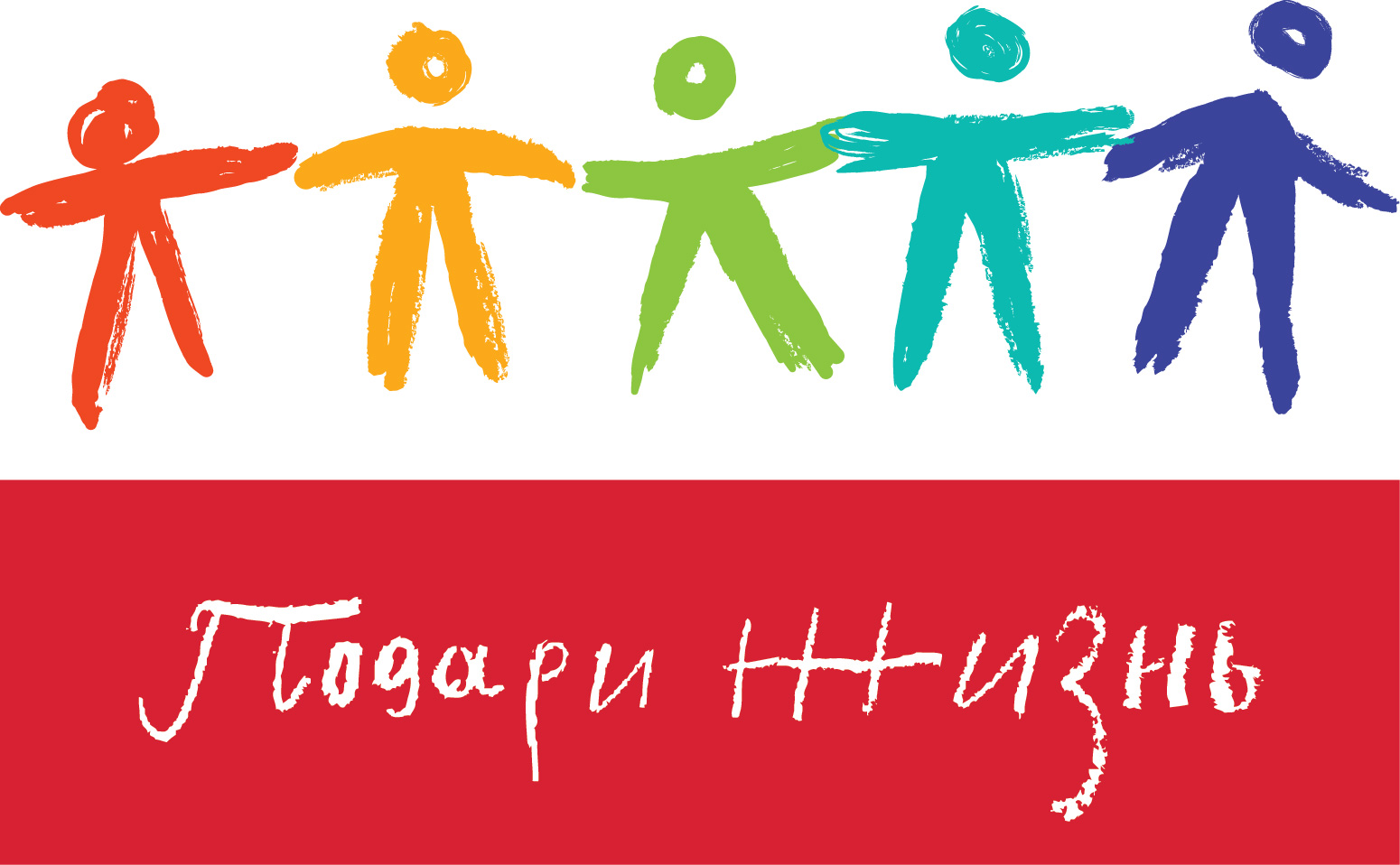 